РЕПУБЛИКА БЪЛГАРИЯ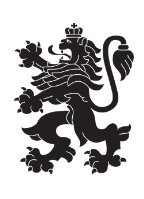 Министерство на земеделиетоОбластна дирекция „Земеделие“ – гр.ПазарджикЗ   А   П   О   В   Е   Д№ РД-04-207/ 29.09.2022г.МИЛЕНА ВЪЛЧИНОВА – директор на областна дирекция „Земеделие” гр. Пазарджик, след като разгледах, обсъдих и оцених доказателствения материал по административната преписка за землището на гр.Белово, община Белово, област Пазарджик, за стопанската 2022– 2023 г., а именно: заповед № РД 07-91/05.08.2022 г., по чл. 37в, ал. 1 ЗСПЗЗ, за създаване на комисия, доклада на комисията и приложените към него: служебно разпределение, проекта на картата за разпределение на масивите за ползване в землището, проекта на регистър към картата, които са неразделна част от служебното разпределение, както и всички останали документи по преписката,  за да се произнеса установих от фактическа и правна страна следното:І. ФАКТИЧЕСКА СТРАНА1) Заповедта на директора на областна дирекция „Земеделие” гр. Пазарджик № РД - 07-91/05.08.2022 г., с която е създадена комисията за землището на гр.Белово,  община Белово област Пазарджик, е издадена до 05.08.2022 г., съгласно разпоредбата на чл. 37в, ал. 1 ЗСПЗЗ.2) Изготвен е доклад на комисията.Докладът съдържа всички необходими реквизити и данни, съгласно чл. 37в, ал. 4 ЗСПЗЗ и чл. 72в, ал. 1 – 4 ППЗСПЗЗ.Към доклада на комисията по чл. 37в, ал. 1 ЗСПЗЗ са приложени служебното разпределение, проектът на картата на масивите за ползване в землището и проектът на регистър към нея.3) В предвидения от закона срок от комисията е изготвено служебно разпределение на масивите за ползване в землището, което отговаря на изискванията на чл. 37в, ал. 3 и ал. 4 ЗСПЗЗ и чл. 74, ал. 1 – 4 ППЗСПЗЗ.Неразделна част от служебното разпределение са проектът на картата за разпределение на масивите за ползване в землището и регистърът към нея, който съдържа всички необходими и съществени данни, съгласно чл. 74, ал. 1 – 4 ППЗСПЗЗ.ІІ. ПРАВНА СТРАНАПроцедурата по сключване на споразумение между ползвателите/собствениците на земеделски земи (имоти), съответно за служебно разпределение на имотите в масивите за ползване в съответното землище, има законната цел за насърчаване на уедрено ползване на земеделските земи и създаване на масиви, ясно изразена в чл. чл. 37б и 37в ЗСПЗЗ, съответно чл.чл. 69 – 76 ППЗСПЗЗ.По своята правна същност процедурата за създаване на масиви за ползване в землището за съответната стопанска година е един смесен, динамичен и последователно осъществяващ се фактически състав. Споразумението между участниците е гражданскоправният юридически факт, а докладът на комисията, служебното разпределение на масивите за ползване и заповедта на директора на областната дирекция „Земеделие”, са административноправните юридически факти.Всички елементи на смесения фактически състав са осъществени, като са спазени изискванията на закона, конкретно посочени във фактическата част на заповедта.С оглед изложените фактически и правни доводи, на основание чл. 37в, ал. 4, ал. 5, ал. 6 и ал. 7 от ЗСПЗЗ, във връзка с чл. 75а, ал. 1, т. 1-3, ал. 2 от ППЗСПЗЗ,Р А З П О Р Е Д И Х:Въз основа на ДОКЛАДА на комисията:ОДОБРЯВАМ служебното разпределение на имотите по чл. 37в, ал. 3 ЗСПЗЗ, включително и за имотите по чл. 37в, ал. 3, т. 2 ЗСПЗЗ, с което са разпределени масивите за ползване в землището на град Белово, община Белово, област Пазарджик, за стопанската година 2022 -2023 година, считано от 01.10.2022 г. до 01.10.2023 г.ОДОБРЯВАМ картата на разпределените масиви за ползване в посоченото землище, както и регистърът към нея, които са ОКОНЧАТЕЛНИ за стопанската година, считано от 01.10.2022 г. до 01.10.2023 г.Заповедта, заедно с окончателните карта на масивите за ползване и регистър, да се обяви в сградата на община Белово  и в сградата на общинската служба по земеделие гр. Септември, офис Белово  както и да се публикува на интернет страницата на община Белово и областна дирекция „Земеделие” гр. Пазарджик, в срок от 7 дни от нейното издаване.Ползвател на земеделски земи, на който със заповедта са определени за ползване за стопанската 2022 – 2023 г., земите по чл. 37в, ал. 3, т. 2 от ЗСПЗЗ, е ДЛЪЖЕН да внесе по банкова сметка, с IBAN BG34UBBS80023300251210  и BIC UBBSBGSF, на областна дирекция „Земеделие” гр. Пазарджик, паричната сума в размер на определеното средно годишно рентно плащане за землището, в срок ДО ТРИ МЕСЕЦА от публикуването на настоящата заповед. Сумите са депозитни и се изплащат от областна дирекция „Земеделие” гр. Пазарджик на провоимащите лица, в срок от 10 (десет) години.За ползвателите, които не са заплатили в горния срок паричните суми за ползваните земи по чл. 37в, ал. 3, т 2 ЗСПЗЗ, съгласно настоящата заповед, директорът на областна дирекция „Земеделие” издава заповед за заплащане на трикратния размер на средното годишно рентно плащане за землището. В седемдневен срок от получаването на заповедта ползвателите превеждат паричните суми по сметка на областна дирекция „Земеделие” гр. Пазарджик.Заповедта може да се обжалва в 14 дневен срок, считано от обявяването/публикуването й, чрез областна дирекция „Земеделие” гр. Пазарджик, по реда предвиден в АПК – по административен пред министъра на земеделието  и/или съдебен ред пред Районен съд гр. Пазарджик.Обжалването на заповедта не спира нейното изпълнение.

Милена Емилова Вълчинова (Директор)
29.09.2022г. 15:16ч.
ОДЗ-Пазарджик


Електронният подпис се намира в отделен файл с название signature.txt.p7s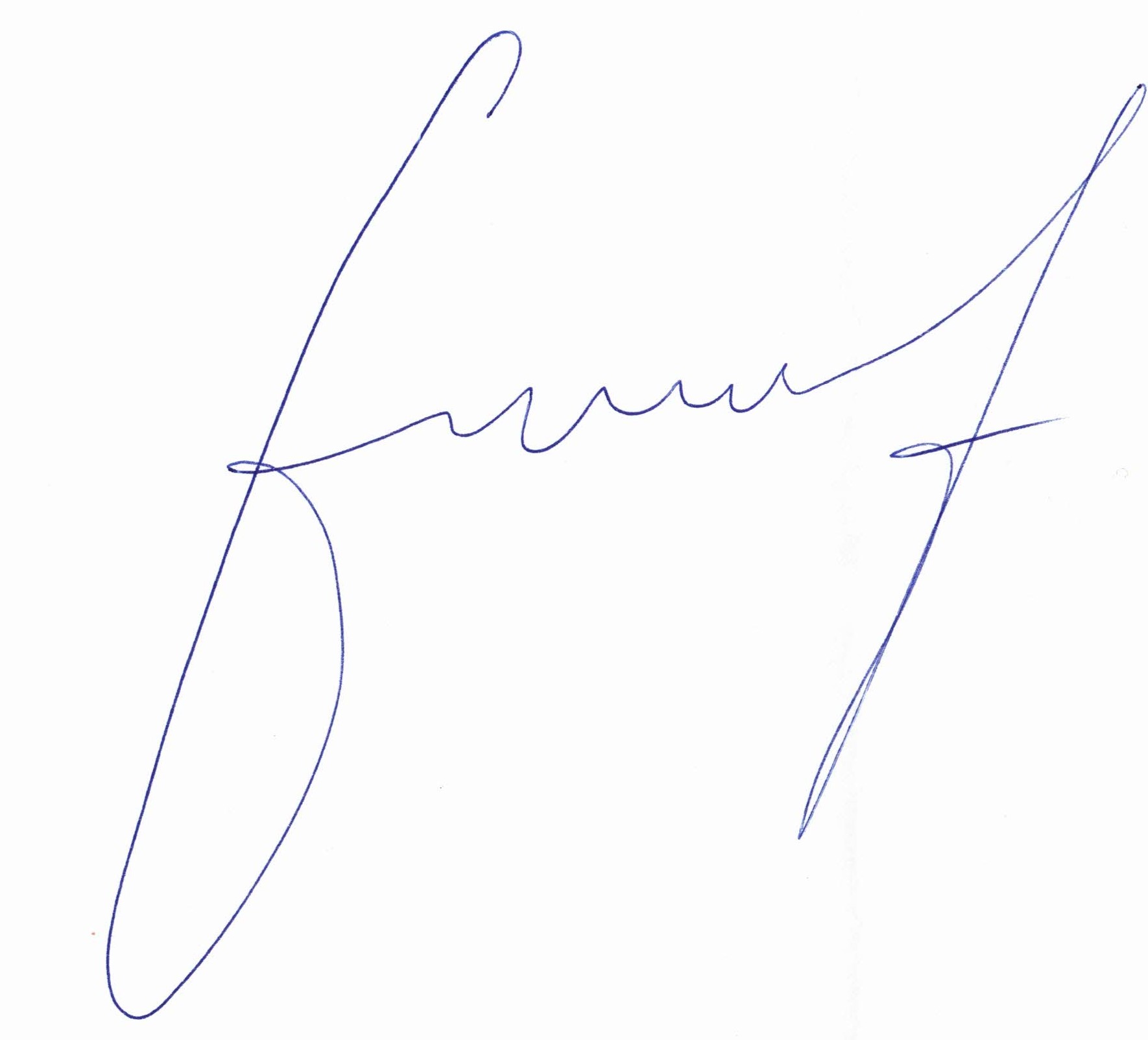 ПРИЛОЖЕНИЕОПИС НА РАЗПРЕДЕЛЕНИТЕ МАСИВИ ЗА ПОЛЗВАНЕ И ВКЛЮЧЕНИТЕ В ТЯХ ИМОТИза стопанската 2022/2023 годиназа землището на гр. Белово, ЕКАТТЕ 03592, община Белово, област Пазарджик.проект на разпределение, одобрен със заповед № ......../........ г. на директора на Областна дирекция "Земеделие" - гр. ПазарджикПолзвателМасив №Имот с регистрирано правно основаниеИмот с регистрирано правно основаниеИмот по чл. 37в, ал. 3, т. 2 от ЗСПЗЗИмот по чл. 37в, ал. 3, т. 2 от ЗСПЗЗИмот по чл. 37в, ал. 3, т. 2 от ЗСПЗЗСобственикПолзвателМасив №№Площ дка№Площ дкаДължимо рентно плащане в лв.Собственик"БЕЛ АГРО ЛЕНД" ЕООД281.17393.00054.00ДТЦ"БЕЛ АГРО ЛЕНД" ЕООД281.17452.100ККК"БЕЛ АГРО ЛЕНД" ЕООД281.17461.900ДИТ и др."БЕЛ АГРО ЛЕНД" ЕООД281.17471.70030.60МГИ"БЕЛ АГРО ЛЕНД" ЕООД281.17411.50027.00ТСТ"БЕЛ АГРО ЛЕНД" ЕООД281.17421.10019.80ЙПС"БЕЛ АГРО ЛЕНД" ЕООД281.17401.00018.00ИПД"БЕЛ АГРО ЛЕНД" ЕООД281.17441.00018.00ИММ"БЕЛ АГРО ЛЕНД" ЕООД281.17431.00018.00ИГК"БЕЛ АГРО ЛЕНД" ЕООД421.18215.800ИКК и др."БЕЛ АГРО ЛЕНД" ЕООД421.18294.999ИГП"БЕЛ АГРО ЛЕНД" ЕООД421.18222.500РАА"БЕЛ АГРО ЛЕНД" ЕООД421.18232.00036.00ХГП"БЕЛ АГРО ЛЕНД" ЕООД421.18281.700ННЙ"БЕЛ АГРО ЛЕНД" ЕООД421.18251.70030.60ИГК"БЕЛ АГРО ЛЕНД" ЕООД421.18261.200ДПМ"БЕЛ АГРО ЛЕНД" ЕООД421.18240.99917.98ВГА"БЕЛ АГРО ЛЕНД" ЕООД421.18270.800ИАА"БЕЛ АГРО ЛЕНД" ЕООД431.183411.304РПС"БЕЛ АГРО ЛЕНД" ЕООД431.18303.87069.66ААК"БЕЛ АГРО ЛЕНД" ЕООД431.18312.30041.40МГТ"БЕЛ АГРО ЛЕНД" ЕООД431.18321.915АНЦ"БЕЛ АГРО ЛЕНД" ЕООД431.18331.00018.00ЦАИ"БЕЛ АГРО ЛЕНД" ЕООД631.16008.500ДИТ"БЕЛ АГРО ЛЕНД" ЕООД711.117111.543ГНГ и др."БЕЛ АГРО ЛЕНД" ЕООД711.11702.00036.00ХИП"БЕЛ АГРО ЛЕНД" ЕООД711.11691.300ПХМ"БЕЛ АГРО ЛЕНД" ЕООД804.5761.682СИА"БЕЛ АГРО ЛЕНД" ЕООД891.20393.400ПТЦ"БЕЛ АГРО ЛЕНД" ЕООД891.20471.999САГ"БЕЛ АГРО ЛЕНД" ЕООД891.20331.800ИПЧ"БЕЛ АГРО ЛЕНД" ЕООД891.28051.79432.29ДНГ"БЕЛ АГРО ЛЕНД" ЕООД891.20451.30023.40АИА"БЕЛ АГРО ЛЕНД" ЕООД891.20431.00018.00ПКБ"БЕЛ АГРО ЛЕНД" ЕООД891.20411.000ЛИА"БЕЛ АГРО ЛЕНД" ЕООД891.20321.00018.00МСК"БЕЛ АГРО ЛЕНД" ЕООД891.20401.00018.00СВР"БЕЛ АГРО ЛЕНД" ЕООД891.20440.800ДНА"БЕЛ АГРО ЛЕНД" ЕООД891.20380.600ГДК"БЕЛ АГРО ЛЕНД" ЕООД891.20370.600БДК"БЕЛ АГРО ЛЕНД" ЕООД891.20360.5009.00ВНК"БЕЛ АГРО ЛЕНД" ЕООД1081.12762.100ТКЛ"БЕЛ АГРО ЛЕНД" ЕООД1181.14229.496РПС"БЕЛ АГРО ЛЕНД" ЕООД1181.14632.114ИАЛ"БЕЛ АГРО ЛЕНД" ЕООД1271.10855.288ГИТ"БЕЛ АГРО ЛЕНД" ЕООД1271.10894.29977.38ЛНЯ"БЕЛ АГРО ЛЕНД" ЕООД1271.10943.330ЛИЛ"БЕЛ АГРО ЛЕНД" ЕООД1271.10902.90052.20ЕНВ"БЕЛ АГРО ЛЕНД" ЕООД1271.10882.900НКА"БЕЛ АГРО ЛЕНД" ЕООД1271.10982.500ТКД"БЕЛ АГРО ЛЕНД" ЕООД1271.10932.390ДИЛ"БЕЛ АГРО ЛЕНД" ЕООД1271.10922.331ГИЛ"БЕЛ АГРО ЛЕНД" ЕООД1271.10972.100ДГК"БЕЛ АГРО ЛЕНД" ЕООД1271.11052.000ЙАД"БЕЛ АГРО ЛЕНД" ЕООД1271.10911.899МИРОСЛАВ АТАНАСОВ ГЕНОВ"БЕЛ АГРО ЛЕНД" ЕООД1271.10961.700ЕНВ"БЕЛ АГРО ЛЕНД" ЕООД1271.11011.600ПМР"БЕЛ АГРО ЛЕНД" ЕООД1271.10871.50027.00ЕПР"БЕЛ АГРО ЛЕНД" ЕООД1271.10991.30123.42КТК"БЕЛ АГРО ЛЕНД" ЕООД1271.10861.300НКА"БЕЛ АГРО ЛЕНД" ЕООД1271.11031.100ХПС"БЕЛ АГРО ЛЕНД" ЕООД1271.11061.000МДП"БЕЛ АГРО ЛЕНД" ЕООД1271.11001.000ЕГМ"БЕЛ АГРО ЛЕНД" ЕООД1271.11021.000ТКД"БЕЛ АГРО ЛЕНД" ЕООД1271.11040.800ЛИА"БЕЛ АГРО ЛЕНД" ЕООД1271.10950.80014.40ПИП"БЕЛ АГРО ЛЕНД" ЕООД1281.10427.491АИД"БЕЛ АГРО ЛЕНД" ЕООД1281.10485.865НИП"БЕЛ АГРО ЛЕНД" ЕООД1281.10434.082КГТ"БЕЛ АГРО ЛЕНД" ЕООД1281.10473.198ДГФ"БЕЛ АГРО ЛЕНД" ЕООД1281.10492.800Х.К"БЕЛ АГРО ЛЕНД" ЕООД1281.10402.121ИДТ"БЕЛ АГРО ЛЕНД" ЕООД1281.10501.900АНМ"БЕЛ АГРО ЛЕНД" ЕООД1281.10361.784МКК"БЕЛ АГРО ЛЕНД" ЕООД1281.10461.564СХЦ"БЕЛ АГРО ЛЕНД" ЕООД1281.10411.200ДИТ"БЕЛ АГРО ЛЕНД" ЕООД1281.10381.001ДИТ"БЕЛ АГРО ЛЕНД" ЕООД1281.10390.994ПИИ"БЕЛ АГРО ЛЕНД" ЕООД1291.10166.800ДХТ"БЕЛ АГРО ЛЕНД" ЕООД1291.10283.500ЕСС"БЕЛ АГРО ЛЕНД" ЕООД1291.10293.000ЙСБ"БЕЛ АГРО ЛЕНД" ЕООД1291.10302.76249.71САА"БЕЛ АГРО ЛЕНД" ЕООД1291.10232.568НМН"БЕЛ АГРО ЛЕНД" ЕООД1291.10172.47444.53МСБ"БЕЛ АГРО ЛЕНД" ЕООД1291.10152.199АИМ"БЕЛ АГРО ЛЕНД" ЕООД1291.10262.00036.00ААК"БЕЛ АГРО ЛЕНД" ЕООД1291.10311.87833.80ИХВ"БЕЛ АГРО ЛЕНД" ЕООД1291.10271.500НКХ"БЕЛ АГРО ЛЕНД" ЕООД1291.10211.50027.00ГДТ"БЕЛ АГРО ЛЕНД" ЕООД1291.10181.496ИАЛ"БЕЛ АГРО ЛЕНД" ЕООД1291.10320.999ГИК"БЕЛ АГРО ЛЕНД" ЕООД1291.10200.919АСВ"БЕЛ АГРО ЛЕНД" ЕООД1291.10330.772ИАЛ"БЕЛ АГРО ЛЕНД" ЕООД1291.10250.70012.60ЙГН"БЕЛ АГРО ЛЕНД" ЕООД1291.10240.5009.00АМИ"БЕЛ АГРО ЛЕНД" ЕООД1291.10220.2774.98НТБ"БЕЛ АГРО ЛЕНД" ЕООД1291.10190.2344.21ВХР"БЕЛ АГРО ЛЕНД" ЕООД1301.100910.106181.91МНА"БЕЛ АГРО ЛЕНД" ЕООД1301.10013.292ПММ"БЕЛ АГРО ЛЕНД" ЕООД1301.10002.470КММ"БЕЛ АГРО ЛЕНД" ЕООД1301.10022.200КДТ"БЕЛ АГРО ЛЕНД" ЕООД1301.10042.00036.00НИП"БЕЛ АГРО ЛЕНД" ЕООД1301.10072.000НРР"БЕЛ АГРО ЛЕНД" ЕООД1301.10051.50027.00ААК"БЕЛ АГРО ЛЕНД" ЕООД1301.9931.50027.00ВЛД"БЕЛ АГРО ЛЕНД" ЕООД1301.10061.400ИХГ"БЕЛ АГРО ЛЕНД" ЕООД1301.10081.400НКН"БЕЛ АГРО ЛЕНД" ЕООД1301.9921.200ГСИ"БЕЛ АГРО ЛЕНД" ЕООД1301.9911.000ДГВ"БЕЛ АГРО ЛЕНД" ЕООД1301.9980.88415.92ПКС"БЕЛ АГРО ЛЕНД" ЕООД1301.10030.750СНА"БЕЛ АГРО ЛЕНД" ЕООД1301.9990.750ГНА"БЕЛ АГРО ЛЕНД" ЕООД1301.9970.59710.74ДАЧ"БЕЛ АГРО ЛЕНД" ЕООД1301.9940.500МПГ"БЕЛ АГРО ЛЕНД" ЕООД1301.9950.4007.20ГГП"БЕЛ АГРО ЛЕНД" ЕООД1301.9960.400ГНА"БЕЛ АГРО ЛЕНД" ЕООД1301.9890.377АИГ"БЕЛ АГРО ЛЕНД" ЕООД1301.9900.2003.60АХИ"БЕЛ АГРО ЛЕНД" ЕООД1311.10802.63647.45СХА"БЕЛ АГРО ЛЕНД" ЕООД1311.10782.200ПСД и др."БЕЛ АГРО ЛЕНД" ЕООД1311.10772.200ХСК"БЕЛ АГРО ЛЕНД" ЕООД1311.10742.100ГХМ"БЕЛ АГРО ЛЕНД" ЕООД1311.10731.500АГН"БЕЛ АГРО ЛЕНД" ЕООД1311.10761.400НТК"БЕЛ АГРО ЛЕНД" ЕООД1311.10751.400ПТЦ"БЕЛ АГРО ЛЕНД" ЕООД1311.10791.001МДП"БЕЛ АГРО ЛЕНД" ЕООД1321.10674.00072.00КГВ"БЕЛ АГРО ЛЕНД" ЕООД1321.10642.500ИГП"БЕЛ АГРО ЛЕНД" ЕООД1321.10632.400ИКЯ"БЕЛ АГРО ЛЕНД" ЕООД1321.10652.300КАГ"БЕЛ АГРО ЛЕНД" ЕООД1321.10662.000МДА"БЕЛ АГРО ЛЕНД" ЕООД1321.10680.601АХГ"БЕЛ АГРО ЛЕНД" ЕООД1321.10700.2003.60НКЛ"БЕЛ АГРО ЛЕНД" ЕООД1321.10710.2003.60КНЛ"БЕЛ АГРО ЛЕНД" ЕООД1331.10106.300113.40НГТ"БЕЛ АГРО ЛЕНД" ЕООД1331.10112.699ЕДК"БЕЛ АГРО ЛЕНД" ЕООД1331.10121.60028.80ТСК"БЕЛ АГРО ЛЕНД" ЕООД1331.10130.95017.10ТИД"БЕЛ АГРО ЛЕНД" ЕООД1341.10563.50063.00БГТ"БЕЛ АГРО ЛЕНД" ЕООД1341.10551.80032.40СМК"БЕЛ АГРО ЛЕНД" ЕООД1341.10531.500КПЦ"БЕЛ АГРО ЛЕНД" ЕООД1341.10541.10019.80АПЦ"БЕЛ АГРО ЛЕНД" ЕООД1341.10520.60010.80НГЦ"БЕЛ АГРО ЛЕНД" ЕООД1351.10581.501КМХ и др."БЕЛ АГРО ЛЕНД" ЕООД1351.10611.50027.00НГС"БЕЛ АГРО ЛЕНД" ЕООД1351.10601.20021.60НИА"БЕЛ АГРО ЛЕНД" ЕООД1371.19323.999НРР"БЕЛ АГРО ЛЕНД" ЕООД1371.19393.60064.80АНМ"БЕЛ АГРО ЛЕНД" ЕООД1371.19312.57246.30ХНБ"БЕЛ АГРО ЛЕНД" ЕООД1371.19381.700ГИМ"БЕЛ АГРО ЛЕНД" ЕООД1371.19351.700ХИМ"БЕЛ АГРО ЛЕНД" ЕООД1371.19341.00018.00СПК"БЕЛ АГРО ЛЕНД" ЕООД1371.19371.00018.00АПГ"БЕЛ АГРО ЛЕНД" ЕООД1371.19360.60010.80НДК"БЕЛ АГРО ЛЕНД" ЕООД1371.19330.60010.80ДИМ"БЕЛ АГРО ЛЕНД" ЕООД1371.19400.500АМА"БЕЛ АГРО ЛЕНД" ЕООД1401.19309.828ККК"БЕЛ АГРО ЛЕНД" ЕООД1431.19243.030НКК"БЕЛ АГРО ЛЕНД" ЕООД1431.19261.600ЕГИ"БЕЛ АГРО ЛЕНД" ЕООД1431.19221.00018.00ЙДК"БЕЛ АГРО ЛЕНД" ЕООД1431.19250.3005.40СХТ"БЕЛ АГРО ЛЕНД" ЕООД1471.27431.611КМС"БЕЛ АГРО ЛЕНД" ЕООД1471.19721.325КММ"БЕЛ АГРО ЛЕНД" ЕООД1471.27541.29823.36МГИ"БЕЛ АГРО ЛЕНД" ЕООД1471.27460.902ГХМ"БЕЛ АГРО ЛЕНД" ЕООД1601.29470.65411.77БНД"БЕЛ АГРО ЛЕНД" ЕООД1601.29380.472ГДШ"БЕЛ АГРО ЛЕНД" ЕООД1601.29330.4718.48БЪЛГАРСКО ЗЕМЕДЕЛСКО ПРОИЗВОДСТВО ООД"БЕЛ АГРО ЛЕНД" ЕООД1601.29310.368ТИХ"БЕЛ АГРО ЛЕНД" ЕООД1601.12460.3005.40ЕХА"БЕЛ АГРО ЛЕНД" ЕООД1681.2122.697ИАЗ"БЕЛ АГРО ЛЕНД" ЕООД1681.2131.000ГСС"БЕЛ АГРО ЛЕНД" ЕООД1761.1172.75749.63ЛГН и др."БЕЛ АГРО ЛЕНД" ЕООД1761.1122.700ПИМ"БЕЛ АГРО ЛЕНД" ЕООД1761.1182.200КМТ"БЕЛ АГРО ЛЕНД" ЕООД1761.1081.949ТИК"БЕЛ АГРО ЛЕНД" ЕООД1761.1191.870КММ"БЕЛ АГРО ЛЕНД" ЕООД1761.1051.34624.22ДГБ"БЕЛ АГРО ЛЕНД" ЕООД1761.1071.100РБВ и др."БЕЛ АГРО ЛЕНД" ЕООД1761.1151.06919.24ПГЦ"БЕЛ АГРО ЛЕНД" ЕООД1761.1141.02118.38МГЦ"БЕЛ АГРО ЛЕНД" ЕООД1761.1131.000ИНА"БЕЛ АГРО ЛЕНД" ЕООД1761.1440.71912.94РКК"БЕЛ АГРО ЛЕНД" ЕООД1761.1110.4808.64БГТ"БЕЛ АГРО ЛЕНД" ЕООД1761.1100.4808.64ИМК"БЕЛ АГРО ЛЕНД" ЕООД1761.1090.479БИП"БЕЛ АГРО ЛЕНД" ЕООД1771.953.50063.00ГИП"БЕЛ АГРО ЛЕНД" ЕООД1771.933.000МСМ"БЕЛ АГРО ЛЕНД" ЕООД1771.922.820ПКМ"БЕЛ АГРО ЛЕНД" ЕООД1771.942.30041.40ПХП"БЕЛ АГРО ЛЕНД" ЕООД1771.962.00036.00БПГ"БЕЛ АГРО ЛЕНД" ЕООД1771.991.90034.20СДК"БЕЛ АГРО ЛЕНД" ЕООД1771.970.352ДАГ"БЕЛ АГРО ЛЕНД" ЕООД1791.843.163ДГИ"БЕЛ АГРО ЛЕНД" ЕООД2052.5121.982ЕСИ"БЕЛ АГРО ЛЕНД" ЕООД2263.62813.269ИГП"БЕЛ АГРО ЛЕНД" ЕООД2263.6378.199147.58ГИТ"БЕЛ АГРО ЛЕНД" ЕООД2263.6335.000ДГВ"БЕЛ АГРО ЛЕНД" ЕООД2263.6342.50045.00ПМК"БЕЛ АГРО ЛЕНД" ЕООД2263.6361.69930.58ЕПР"БЕЛ АГРО ЛЕНД" ЕООД2263.6271.69830.57ПКС"БЕЛ АГРО ЛЕНД" ЕООД2283.6316.968125.43ДАТ"БЕЛ АГРО ЛЕНД" ЕООД2283.6385.739103.29ГТЦ"БЕЛ АГРО ЛЕНД" ЕООД2283.6323.601ГНГ и др."БЕЛ АГРО ЛЕНД" ЕООД2283.6391.91034.37ЕИЯ"БЕЛ АГРО ЛЕНД" ЕООД2442.2164.38078.84БАК"БЕЛ АГРО ЛЕНД" ЕООД2442.2143.127ДИТ и др."БЕЛ АГРО ЛЕНД" ЕООД2442.2153.05554.99ЕКЧ"БЕЛ АГРО ЛЕНД" ЕООД2573.115923.742ИГП"БЕЛ АГРО ЛЕНД" ЕООД2573.11631.43325.79СХГ"БЕЛ АГРО ЛЕНД" ЕООД2573.11650.5209.37ГСС"БЕЛ АГРО ЛЕНД" ЕООД2714.983.224ИАЗ"БЕЛ АГРО ЛЕНД" ЕООД2714.891.84133.14БЪЛГАРСКО ЗЕМЕДЕЛСКО ПРОИЗВОДСТВО ООД"БЕЛ АГРО ЛЕНД" ЕООД2714.941.60228.84ИХКОБЩО за ползвателя (дка)323.490169.1723045.10"ЛАНДЕРС АГРО" ЕООД141.4940.80014.40ТГИ"ЛАНДЕРС АГРО" ЕООД141.4950.600ПХМ"ЛАНДЕРС АГРО" ЕООД141.4960.600СКБ"ЛАНДЕРС АГРО" ЕООД141.4930.2003.60НКЛ"ЛАНДЕРС АГРО" ЕООД141.4920.2003.60СХМ"ЛАНДЕРС АГРО" ЕООД161.4990.3005.40ИВМ"ЛАНДЕРС АГРО" ЕООД161.5010.200ГСИ"ЛАНДЕРС АГРО" ЕООД161.5020.2003.60МГП"ЛАНДЕРС АГРО" ЕООД161.5000.200ХСЗ"ЛАНДЕРС АГРО" ЕООД211.17674.10073.80МИТ"ЛАНДЕРС АГРО" ЕООД211.17573.093МИРОСЛАВ АТАНАСОВ ГЕНОВ"ЛАНДЕРС АГРО" ЕООД211.17622.30041.40НЛП"ЛАНДЕРС АГРО" ЕООД211.17562.100ЛСА"ЛАНДЕРС АГРО" ЕООД211.17592.00036.00АГД"ЛАНДЕРС АГРО" ЕООД211.17711.700СНА"ЛАНДЕРС АГРО" ЕООД211.17551.700КИК"ЛАНДЕРС АГРО" ЕООД211.17661.60028.80ПКБ"ЛАНДЕРС АГРО" ЕООД211.17611.500АКК"ЛАНДЕРС АГРО" ЕООД211.17681.500НМН"ЛАНДЕРС АГРО" ЕООД211.17581.40025.20МСБ"ЛАНДЕРС АГРО" ЕООД211.17701.200ТДК"ЛАНДЕРС АГРО" ЕООД211.17741.000ДБС"ЛАНДЕРС АГРО" ЕООД211.17651.000ДХВ"ЛАНДЕРС АГРО" ЕООД211.17631.000АКБ"ЛАНДЕРС АГРО" ЕООД211.17691.000ХКХ"ЛАНДЕРС АГРО" ЕООД211.17640.999ДИТ"ЛАНДЕРС АГРО" ЕООД211.17720.70612.71НХГ"ЛАНДЕРС АГРО" ЕООД211.17600.70012.60МНТ"ЛАНДЕРС АГРО" ЕООД211.17730.3005.40АИП"ЛАНДЕРС АГРО" ЕООД221.17885.200ГКА"ЛАНДЕРС АГРО" ЕООД221.17894.000АГА"ЛАНДЕРС АГРО" ЕООД221.17903.999ХБК"ЛАНДЕРС АГРО" ЕООД221.17833.999ИСК"ЛАНДЕРС АГРО" ЕООД221.17803.803ХИП"ЛАНДЕРС АГРО" ЕООД221.17852.000ГЛЯ"ЛАНДЕРС АГРО" ЕООД221.17762.000ПГГ"ЛАНДЕРС АГРО" ЕООД221.17791.600ХКК"ЛАНДЕРС АГРО" ЕООД221.17771.200ЕТД"ЛАНДЕРС АГРО" ЕООД221.17781.000ХГГ"ЛАНДЕРС АГРО" ЕООД221.17750.659ИАЛ"ЛАНДЕРС АГРО" ЕООД241.17005.452МНК"ЛАНДЕРС АГРО" ЕООД241.16993.90070.20ЛГН и др."ЛАНДЕРС АГРО" ЕООД241.16902.500ЙКК"ЛАНДЕРС АГРО" ЕООД241.16932.000ХГВ"ЛАНДЕРС АГРО" ЕООД241.16951.80032.40ЙТТ"ЛАНДЕРС АГРО" ЕООД241.16981.40025.20НАА и др."ЛАНДЕРС АГРО" ЕООД241.16911.400АГН"ЛАНДЕРС АГРО" ЕООД241.16841.200ХМИ"ЛАНДЕРС АГРО" ЕООД241.16971.100ЙНК"ЛАНДЕРС АГРО" ЕООД241.16921.000МСК"ЛАНДЕРС АГРО" ЕООД241.16851.00018.00ТМП"ЛАНДЕРС АГРО" ЕООД241.16860.70012.60НХБ"ЛАНДЕРС АГРО" ЕООД241.16940.60010.80НДД"ЛАНДЕРС АГРО" ЕООД241.16870.5009.00ЕГБ"ЛАНДЕРС АГРО" ЕООД241.17860.4007.20НТД"ЛАНДЕРС АГРО" ЕООД241.17030.200ЗГЗ"ЛАНДЕРС АГРО" ЕООД261.17234.04972.88ГМШ и др."ЛАНДЕРС АГРО" ЕООД261.17263.131РКА"ЛАНДЕРС АГРО" ЕООД261.17251.800ГКД"ЛАНДЕРС АГРО" ЕООД261.17240.80014.40СТД"ЛАНДЕРС АГРО" ЕООД321.16153.969ИСЛ"ЛАНДЕРС АГРО" ЕООД321.16171.300ЕМФ"ЛАНДЕРС АГРО" ЕООД321.16141.20021.60АИВ"ЛАНДЕРС АГРО" ЕООД321.16131.19921.58ДСВ"ЛАНДЕРС АГРО" ЕООД321.16160.66411.95ННТ"ЛАНДЕРС АГРО" ЕООД331.16702.300ГММ"ЛАНДЕРС АГРО" ЕООД331.16661.299ИАЛ"ЛАНДЕРС АГРО" ЕООД331.17211.200АМТ"ЛАНДЕРС АГРО" ЕООД331.16671.001МНП и др."ЛАНДЕРС АГРО" ЕООД331.16710.89416.09ДНГ"ЛАНДЕРС АГРО" ЕООД331.16680.80014.40ИНД"ЛАНДЕРС АГРО" ЕООД331.16690.800ИАЛ"ЛАНДЕРС АГРО" ЕООД341.17493.400ИКЯ"ЛАНДЕРС АГРО" ЕООД341.17511.30023.40ТНК"ЛАНДЕРС АГРО" ЕООД341.17501.30023.40ВНК"ЛАНДЕРС АГРО" ЕООД341.17531.100АКК и др."ЛАНДЕРС АГРО" ЕООД341.17521.000КДТ"ЛАНДЕРС АГРО" ЕООД361.16102.400ХНЗ"ЛАНДЕРС АГРО" ЕООД361.16111.60028.80БГК"ЛАНДЕРС АГРО" ЕООД361.16890.73913.31ИАЛ"ЛАНДЕРС АГРО" ЕООД521.14724.000МНК"ЛАНДЕРС АГРО" ЕООД521.14753.101ГХВ"ЛАНДЕРС АГРО" ЕООД521.14672.80050.40КГМ"ЛАНДЕРС АГРО" ЕООД521.14732.70048.60АИА"ЛАНДЕРС АГРО" ЕООД521.14702.00036.00ВАСИЛ ГЕОРГИЕВ КАЦАРСКИ"ЛАНДЕРС АГРО" ЕООД521.14662.00036.00ПГТ"ЛАНДЕРС АГРО" ЕООД521.14791.800ДГФ"ЛАНДЕРС АГРО" ЕООД521.14781.50027.00П.Р"ЛАНДЕРС АГРО" ЕООД521.14741.500ГКМ"ЛАНДЕРС АГРО" ЕООД521.14711.400ЛИА"ЛАНДЕРС АГРО" ЕООД521.14811.200ТКТ"ЛАНДЕРС АГРО" ЕООД521.14651.200ЙДЧ"ЛАНДЕРС АГРО" ЕООД521.14771.20021.60НММ"ЛАНДЕРС АГРО" ЕООД521.14801.000РПЖ"ЛАНДЕРС АГРО" ЕООД521.14640.99917.98ГХА"ЛАНДЕРС АГРО" ЕООД521.14690.600АДК"ЛАНДЕРС АГРО" ЕООД571.16075.730ЯМП и др."ЛАНДЕРС АГРО" ЕООД571.15143.600ЛАНДЕРС АГРО ЕООД"ЛАНДЕРС АГРО" ЕООД571.15132.999НКК"ЛАНДЕРС АГРО" ЕООД571.15182.40043.20МДМ"ЛАНДЕРС АГРО" ЕООД571.15152.30041.40СХП"ЛАНДЕРС АГРО" ЕООД571.15171.49926.98КАИ"ЛАНДЕРС АГРО" ЕООД591.15496.399КГМ"ЛАНДЕРС АГРО" ЕООД591.15485.800ПМК"ЛАНДЕРС АГРО" ЕООД591.15522.299ЕГТ"ЛАНДЕРС АГРО" ЕООД591.15512.09737.74НГР"ЛАНДЕРС АГРО" ЕООД601.15956.799ИМИ"ЛАНДЕРС АГРО" ЕООД601.15903.200ИИИ"ЛАНДЕРС АГРО" ЕООД601.15941.700БАБ"ЛАНДЕРС АГРО" ЕООД601.15931.20021.60СГП"ЛАНДЕРС АГРО" ЕООД601.15911.000ЛИК"ЛАНДЕРС АГРО" ЕООД601.16050.60110.82АИГ"ЛАНДЕРС АГРО" ЕООД611.15855.557МГД"ЛАНДЕРС АГРО" ЕООД611.15862.914ДТП"ЛАНДЕРС АГРО" ЕООД611.15832.20039.60СНМ"ЛАНДЕРС АГРО" ЕООД611.15841.200МХВ"ЛАНДЕРС АГРО" ЕООД611.15881.180ГИЛ"ЛАНДЕРС АГРО" ЕООД611.15891.169ДИЛ"ЛАНДЕРС АГРО" ЕООД641.15632.100МКИ"ЛАНДЕРС АГРО" ЕООД641.15721.300АКС"ЛАНДЕРС АГРО" ЕООД641.15591.10019.80МПЯ"ЛАНДЕРС АГРО" ЕООД641.15641.014КМИ"ЛАНДЕРС АГРО" ЕООД641.15671.000ИДА"ЛАНДЕРС АГРО" ЕООД641.15660.999ТСК"ЛАНДЕРС АГРО" ЕООД641.15680.400ДСВ"ЛАНДЕРС АГРО" ЕООД651.15754.399ХКР"ЛАНДЕРС АГРО" ЕООД651.15761.600КГП"ЛАНДЕРС АГРО" ЕООД651.15771.300ТГА"ЛАНДЕРС АГРО" ЕООД731.11685.100БДМ"ЛАНДЕРС АГРО" ЕООД731.11672.250НКК"ЛАНДЕРС АГРО" ЕООД1101.14038.342ХМИ"ЛАНДЕРС АГРО" ЕООД1101.14117.200СМК"ЛАНДЕРС АГРО" ЕООД1101.14086.000МСМ"ЛАНДЕРС АГРО" ЕООД1101.14045.699ПТК"ЛАНДЕРС АГРО" ЕООД1101.14185.581ХИП"ЛАНДЕРС АГРО" ЕООД1101.14105.200ИКТ"ЛАНДЕРС АГРО" ЕООД1101.14064.89988.18ЗАТ"ЛАНДЕРС АГРО" ЕООД1101.14194.00072.00ХПП"ЛАНДЕРС АГРО" ЕООД1101.14093.900ТСК"ЛАНДЕРС АГРО" ЕООД1101.14132.500КГП"ЛАНДЕРС АГРО" ЕООД1101.14022.400ИГП"ЛАНДЕРС АГРО" ЕООД1101.14122.000ПГК"ЛАНДЕРС АГРО" ЕООД1101.14141.99935.98БГК"ЛАНДЕРС АГРО" ЕООД1111.13958.100АИЦ"ЛАНДЕРС АГРО" ЕООД1111.13937.291АЙМ"ЛАНДЕРС АГРО" ЕООД1111.13946.401ПСТ"ЛАНДЕРС АГРО" ЕООД1111.13996.050108.90КАМ"ЛАНДЕРС АГРО" ЕООД1111.13985.785104.13АТХ"ЛАНДЕРС АГРО" ЕООД1111.13964.984ХИП"ЛАНДЕРС АГРО" ЕООД1111.14014.000ИАЗ"ЛАНДЕРС АГРО" ЕООД1111.14173.799ЕМБ"ЛАНДЕРС АГРО" ЕООД1111.14162.300ДСТ"ЛАНДЕРС АГРО" ЕООД1111.14001.908ИАЛ"ЛАНДЕРС АГРО" ЕООД1141.13816.999ИДА"ЛАНДЕРС АГРО" ЕООД1141.13806.900ПСТ"ЛАНДЕРС АГРО" ЕООД1141.13785.800БАГ"ЛАНДЕРС АГРО" ЕООД1141.13794.100ДЯД"ЛАНДЕРС АГРО" ЕООД1171.14526.600ГКП"ЛАНДЕРС АГРО" ЕООД1171.14535.699ДИТ и др."ЛАНДЕРС АГРО" ЕООД1171.14512.648САЛ"ЛАНДЕРС АГРО" ЕООД1201.13662.40043.20МАК"ЛАНДЕРС АГРО" ЕООД1201.13732.101ХИП"ЛАНДЕРС АГРО" ЕООД1201.13691.500ВЛП"ЛАНДЕРС АГРО" ЕООД1201.13711.45026.10ГНГ"ЛАНДЕРС АГРО" ЕООД1201.13701.20021.60ААК"ЛАНДЕРС АГРО" ЕООД1201.13671.200КСП"ЛАНДЕРС АГРО" ЕООД1201.13721.00018.00ННЙ"ЛАНДЕРС АГРО" ЕООД1211.14266.501СИП"ЛАНДЕРС АГРО" ЕООД1211.14271.900САГ"ЛАНДЕРС АГРО" ЕООД1211.14281.700ТСИ"ЛАНДЕРС АГРО" ЕООД1361.19147.600ТИК"ЛАНДЕРС АГРО" ЕООД1361.19113.39961.18АСН"ЛАНДЕРС АГРО" ЕООД1361.19151.60028.80САБ"ЛАНДЕРС АГРО" ЕООД1361.19131.500ДГФ"ЛАНДЕРС АГРО" ЕООД1361.19120.90016.20ЙНМ"ЛАНДЕРС АГРО" ЕООД1361.19180.80014.40ЕГА"ЛАНДЕРС АГРО" ЕООД1361.19170.80014.40МХГ и др."ЛАНДЕРС АГРО" ЕООД1361.19200.5009.00САД"ЛАНДЕРС АГРО" ЕООД1361.19190.2003.60ИДК"ЛАНДЕРС АГРО" ЕООД1381.19434.440АКК"ЛАНДЕРС АГРО" ЕООД1381.19513.099МНП и др."ЛАНДЕРС АГРО" ЕООД1381.19442.510ВИК"ЛАНДЕРС АГРО" ЕООД1381.19482.000БПБ"ЛАНДЕРС АГРО" ЕООД1381.19491.40025.20ЛАД"ЛАНДЕРС АГРО" ЕООД1381.19451.201НКА"ЛАНДЕРС АГРО" ЕООД1381.19470.85015.30МИМ"ЛАНДЕРС АГРО" ЕООД1381.19460.700МХА"ЛАНДЕРС АГРО" ЕООД1381.19500.4007.20САД"ЛАНДЕРС АГРО" ЕООД1421.18932.79950.38ЕКК"ЛАНДЕРС АГРО" ЕООД1421.18891.50027.00ЛМК"ЛАНДЕРС АГРО" ЕООД1421.18881.222ИСЛ"ЛАНДЕРС АГРО" ЕООД1421.18911.000ВАК"ЛАНДЕРС АГРО" ЕООД1421.18920.761ХКД"ЛАНДЕРС АГРО" ЕООД1421.18870.4908.83КСА"ЛАНДЕРС АГРО" ЕООД1451.445.300ХКД"ЛАНДЕРС АГРО" ЕООД1451.451.85233.33ТНЛ"ЛАНДЕРС АГРО" ЕООД1451.511.800ТКД"ЛАНДЕРС АГРО" ЕООД1451.481.300НХГ"ЛАНДЕРС АГРО" ЕООД1451.541.20021.60СНМ"ЛАНДЕРС АГРО" ЕООД1451.501.020НКК"ЛАНДЕРС АГРО" ЕООД1451.521.00018.00СТК"ЛАНДЕРС АГРО" ЕООД1451.551.00018.00ССТ"ЛАНДЕРС АГРО" ЕООД1451.460.979ХАП"ЛАНДЕРС АГРО" ЕООД1451.490.800ДИТ"ЛАНДЕРС АГРО" ЕООД1451.560.60010.80ЕНМ"ЛАНДЕРС АГРО" ЕООД1451.530.500ТКД"ЛАНДЕРС АГРО" ЕООД1451.570.3866.95СТД"ЛАНДЕРС АГРО" ЕООД1451.830.3356.02СНВ"ЛАНДЕРС АГРО" ЕООД1451.580.2975.35ДСТ"ЛАНДЕРС АГРО" ЕООД1531.12174.200ТИК"ЛАНДЕРС АГРО" ЕООД1531.12093.200ТГА"ЛАНДЕРС АГРО" ЕООД1531.12102.999АБМ"ЛАНДЕРС АГРО" ЕООД1531.12142.572АКК"ЛАНДЕРС АГРО" ЕООД1531.12122.299АКК"ЛАНДЕРС АГРО" ЕООД1531.12131.756ЮКП и др."ЛАНДЕРС АГРО" ЕООД1531.12111.300ХКБ"ЛАНДЕРС АГРО" ЕООД1531.12161.25022.50КМП"ЛАНДЕРС АГРО" ЕООД1531.12151.000КДЯ"ЛАНДЕРС АГРО" ЕООД1561.12055.407ДИТ и др."ЛАНДЕРС АГРО" ЕООД1561.12044.800АИК"ЛАНДЕРС АГРО" ЕООД1571.12192.374БАК"ЛАНДЕРС АГРО" ЕООД1571.12201.750ХКД"ЛАНДЕРС АГРО" ЕООД1591.12072.600ТХИ"ЛАНДЕРС АГРО" ЕООД1751.20632.400НХГ"ЛАНДЕРС АГРО" ЕООД1751.20600.60010.80АИП"ЛАНДЕРС АГРО" ЕООД1751.20620.5009.00ЛТД"ЛАНДЕРС АГРО" ЕООД1751.20610.3005.40СИВ"ЛАНДЕРС АГРО" ЕООД1811.1203.834ЕТВЕБЕЛ-ВЕНЦИСЛАВ БОЖКОВ и др."ЛАНДЕРС АГРО" ЕООД1622.1154.057ЛАНДЕРС АГРО ЕООДОБЩО за ползвателя (дка)402.746119.9892159.80АГРОТРОН 1310 ЕООД1151.145613.819МАХАГРОТРОН 1310 ЕООД1151.14555.053ИАЛАГРОТРОН 1310 ЕООД2321.11531.800МАХАГРОТРОН 1310 ЕООД2321.11551.49126.84ИНКАГРОТРОН 1310 ЕООД2321.11541.200ДСЦАГРОТРОН 1310 ЕООД2321.11521.099АГПОБЩО за ползвателя (дка)22.9711.49126.84АТАНАС ДИМИТРОВ ГЕНОВ351.2340.3997.18ИГВАТАНАС ДИМИТРОВ ГЕНОВ351.2350.300АКСАТАНАС ДИМИТРОВ ГЕНОВ351.2360.2985.37САДОБЩО за ползвателя (дка)0.3000.69712.55АТАНАС ЙОРДАНОВ ИЛИЕВ31.5147.700ГАТАТАНАС ЙОРДАНОВ ИЛИЕВ31.5154.700ДГФАТАНАС ЙОРДАНОВ ИЛИЕВ31.5133.800ЯДРАТАНАС ЙОРДАНОВ ИЛИЕВ31.30171.108ПГВАТАНАС ЙОРДАНОВ ИЛИЕВ31.30141.07119.28ИДШАТАНАС ЙОРДАНОВ ИЛИЕВ81.5170.400САКАТАНАС ЙОРДАНОВ ИЛИЕВ81.5180.400ГСКАТАНАС ЙОРДАНОВ ИЛИЕВ81.5190.2033.65ИАЗАТАНАС ЙОРДАНОВ ИЛИЕВ81.5200.200ГТДАТАНАС ЙОРДАНОВ ИЛИЕВ101.4511.992ГЛЯАТАНАС ЙОРДАНОВ ИЛИЕВ101.4501.89534.10ККПАТАНАС ЙОРДАНОВ ИЛИЕВ101.4491.499ДККАТАНАС ЙОРДАНОВ ИЛИЕВ101.4591.40025.20АИПАТАНАС ЙОРДАНОВ ИЛИЕВ101.29691.167ХИМАТАНАС ЙОРДАНОВ ИЛИЕВ101.4520.99917.98РИДАТАНАС ЙОРДАНОВ ИЛИЕВ101.29670.89016.02ПГГАТАНАС ЙОРДАНОВ ИЛИЕВ101.29830.888ПАМАТАНАС ЙОРДАНОВ ИЛИЕВ101.4600.830ТДДАТАНАС ЙОРДАНОВ ИЛИЕВ101.29890.652ХДКАТАНАС ЙОРДАНОВ ИЛИЕВ101.29870.59210.66ГХГАТАНАС ЙОРДАНОВ ИЛИЕВ101.29730.5279.49МККАТАНАС ЙОРДАНОВ ИЛИЕВ101.29850.5219.38ХАБАТАНАС ЙОРДАНОВ ИЛИЕВ101.29710.476ГДКАТАНАС ЙОРДАНОВ ИЛИЕВ111.5051.600ПИМАТАНАС ЙОРДАНОВ ИЛИЕВ111.5041.600ДИТАТАНАС ЙОРДАНОВ ИЛИЕВ111.4851.100КПТАТАНАС ЙОРДАНОВ ИЛИЕВ111.4840.900ДИНАТАНАС ЙОРДАНОВ ИЛИЕВ111.4890.830ДДДАТАНАС ЙОРДАНОВ ИЛИЕВ111.4910.830ГДДАТАНАС ЙОРДАНОВ ИЛИЕВ111.4900.830ЕДААТАНАС ЙОРДАНОВ ИЛИЕВ111.4880.830ТДДАТАНАС ЙОРДАНОВ ИЛИЕВ111.4870.80014.40ИАКАТАНАС ЙОРДАНОВ ИЛИЕВ111.4860.700ДХВАТАНАС ЙОРДАНОВ ИЛИЕВ131.4720.550АПХАТАНАС ЙОРДАНОВ ИЛИЕВ131.4710.5009.00СККАТАНАС ЙОРДАНОВ ИЛИЕВ131.4690.4007.20ГПМАТАНАС ЙОРДАНОВ ИЛИЕВ131.4700.400СИИАТАНАС ЙОРДАНОВ ИЛИЕВ131.4730.3005.40СТДАТАНАС ЙОРДАНОВ ИЛИЕВ131.4680.3005.40СНЗАТАНАС ЙОРДАНОВ ИЛИЕВ131.4670.3005.40КДТАТАНАС ЙОРДАНОВ ИЛИЕВ721.12647.059НЛСАТАНАС ЙОРДАНОВ ИЛИЕВ721.12633.482ДИТАТАНАС ЙОРДАНОВ ИЛИЕВ764.5814.890ДГИАТАНАС ЙОРДАНОВ ИЛИЕВ764.5954.000МДМАТАНАС ЙОРДАНОВ ИЛИЕВ764.5802.00036.00ДВКАТАНАС ЙОРДАНОВ ИЛИЕВ764.5791.99935.98КООПЕРАЦИЯ БЕЛКООПАТАНАС ЙОРДАНОВ ИЛИЕВ764.5961.999МЙСАТАНАС ЙОРДАНОВ ИЛИЕВ764.5871.57028.26КООПЕРАЦИЯ БЕЛКООПАТАНАС ЙОРДАНОВ ИЛИЕВ764.5821.50027.00БГЯАТАНАС ЙОРДАНОВ ИЛИЕВ764.6021.310ССЛАТАНАС ЙОРДАНОВ ИЛИЕВ764.5941.13020.34САГАТАНАС ЙОРДАНОВ ИЛИЕВ764.5971.030АСААТАНАС ЙОРДАНОВ ИЛИЕВ764.6000.94016.92ЙАНАТАНАС ЙОРДАНОВ ИЛИЕВ764.5930.94016.92ДНААТАНАС ЙОРДАНОВ ИЛИЕВ764.6010.650ИГИАТАНАС ЙОРДАНОВ ИЛИЕВ764.5990.5009.00ГАЦАТАНАС ЙОРДАНОВ ИЛИЕВ764.5890.5009.00ВДИАТАНАС ЙОРДАНОВ ИЛИЕВ764.5920.470ДАГАТАНАС ЙОРДАНОВ ИЛИЕВ764.5910.470САГАТАНАС ЙОРДАНОВ ИЛИЕВ764.6060.470СДШАТАНАС ЙОРДАНОВ ИЛИЕВ764.6050.370НДШАТАНАС ЙОРДАНОВ ИЛИЕВ764.5980.3706.66ЛХГАТАНАС ЙОРДАНОВ ИЛИЕВ764.6070.3706.66СДШАТАНАС ЙОРДАНОВ ИЛИЕВ764.6080.3706.66ИДШАТАНАС ЙОРДАНОВ ИЛИЕВ764.6120.370ГДШАТАНАС ЙОРДАНОВ ИЛИЕВ764.5840.279ПКМАТАНАС ЙОРДАНОВ ИЛИЕВ774.5613.199МПГАТАНАС ЙОРДАНОВ ИЛИЕВ774.5592.607АНКАТАНАС ЙОРДАНОВ ИЛИЕВ774.5602.600ЕГН и др.АТАНАС ЙОРДАНОВ ИЛИЕВ774.5582.385ИНКАТАНАС ЙОРДАНОВ ИЛИЕВ774.5721.970МНП и др.АТАНАС ЙОРДАНОВ ИЛИЕВ774.5731.88033.84АВТОБУСНИ ПРЕВОЗИ-СЕПТЕМВРИ ЕООДАТАНАС ЙОРДАНОВ ИЛИЕВ774.5641.780СКИАТАНАС ЙОРДАНОВ ИЛИЕВ774.5621.400ДИТАТАНАС ЙОРДАНОВ ИЛИЕВ774.5631.400МЛПАТАНАС ЙОРДАНОВ ИЛИЕВ774.5651.20021.60ГГВАТАНАС ЙОРДАНОВ ИЛИЕВ774.5751.000МАДАТАНАС ЙОРДАНОВ ИЛИЕВ774.5661.000ЛАЛАТАНАС ЙОРДАНОВ ИЛИЕВ774.5710.940ЛАНДЕРС АГРО ЕООДАТАНАС ЙОРДАНОВ ИЛИЕВ774.5740.940ЕГМ и др.АТАНАС ЙОРДАНОВ ИЛИЕВ774.5700.300ЕИНАТАНАС ЙОРДАНОВ ИЛИЕВ774.5690.2805.04КПЦАТАНАС ЙОРДАНОВ ИЛИЕВ784.5382.066АИТАТАНАС ЙОРДАНОВ ИЛИЕВ784.5372.062СКТАТАНАС ЙОРДАНОВ ИЛИЕВ784.5391.764ВИТАТАНАС ЙОРДАНОВ ИЛИЕВ794.5520.723МСКАТАНАС ЙОРДАНОВ ИЛИЕВ794.5510.4548.17АГГАТАНАС ЙОРДАНОВ ИЛИЕВ794.5530.3806.84ФПВАТАНАС ЙОРДАНОВ ИЛИЕВ794.5540.378ДИВАТАНАС ЙОРДАНОВ ИЛИЕВ794.5490.377ИГГАТАНАС ЙОРДАНОВ ИЛИЕВ794.5500.2805.04ПГГАТАНАС ЙОРДАНОВ ИЛИЕВ794.5550.1903.42ЙПВАТАНАС ЙОРДАНОВ ИЛИЕВ814.5361.367ССААТАНАС ЙОРДАНОВ ИЛИЕВ824.6100.431ИНААТАНАС ЙОРДАНОВ ИЛИЕВ824.5420.388ДНААТАНАС ЙОРДАНОВ ИЛИЕВ911.21452.778ИМДАТАНАС ЙОРДАНОВ ИЛИЕВ911.21112.18939.41ААКАТАНАС ЙОРДАНОВ ИЛИЕВ911.21401.100МГКАТАНАС ЙОРДАНОВ ИЛИЕВ911.21390.99817.96КООПЕРАЦИЯ БЕЛКООПАТАНАС ЙОРДАНОВ ИЛИЕВ911.21380.99717.94КООПЕРАЦИЯ БЕЛКООПАТАНАС ЙОРДАНОВ ИЛИЕВ911.20830.84315.17ТКТАТАНАС ЙОРДАНОВ ИЛИЕВ911.21340.76213.72БИЛАТАНАС ЙОРДАНОВ ИЛИЕВ911.26920.71712.91ПГПАТАНАС ЙОРДАНОВ ИЛИЕВ911.20800.671ЙХМ и др.АТАНАС ЙОРДАНОВ ИЛИЕВ911.21420.620ГДДАТАНАС ЙОРДАНОВ ИЛИЕВ911.21430.600ТДДАТАНАС ЙОРДАНОВ ИЛИЕВ911.20810.560АЗГАТАНАС ЙОРДАНОВ ИЛИЕВ911.26860.4858.72МНРАТАНАС ЙОРДАНОВ ИЛИЕВ911.26820.3516.32ТХИАТАНАС ЙОРДАНОВ ИЛИЕВ911.26790.274ЕДААТАНАС ЙОРДАНОВ ИЛИЕВ921.21152.297ЕГЙАТАНАС ЙОРДАНОВ ИЛИЕВ921.21061.896НПКАТАНАС ЙОРДАНОВ ИЛИЕВ921.21121.451ХХААТАНАС ЙОРДАНОВ ИЛИЕВ921.21011.39525.11НГРАТАНАС ЙОРДАНОВ ИЛИЕВ921.21051.246СГИАТАНАС ЙОРДАНОВ ИЛИЕВ921.21070.993ГНГ и др.АТАНАС ЙОРДАНОВ ИЛИЕВ921.21090.90016.20КГДАТАНАС ЙОРДАНОВ ИЛИЕВ921.21080.5509.90ЙМСАТАНАС ЙОРДАНОВ ИЛИЕВ921.21140.500ЙДИАТАНАС ЙОРДАНОВ ИЛИЕВ921.21040.5009.00ЙИИАТАНАС ЙОРДАНОВ ИЛИЕВ921.21030.3005.40ЙИГАТАНАС ЙОРДАНОВ ИЛИЕВ921.21160.300ХНЗАТАНАС ЙОРДАНОВ ИЛИЕВ921.21130.2003.60ГИВАТАНАС ЙОРДАНОВ ИЛИЕВ921.21020.1001.80ДНГАТАНАС ЙОРДАНОВ ИЛИЕВ941.21292.700БАПАТАНАС ЙОРДАНОВ ИЛИЕВ961.128914.449ИНААТАНАС ЙОРДАНОВ ИЛИЕВ961.12903.499ЛТДАТАНАС ЙОРДАНОВ ИЛИЕВ961.12882.300СКТАТАНАС ЙОРДАНОВ ИЛИЕВ991.12813.00154.02ЙТТАТАНАС ЙОРДАНОВ ИЛИЕВ991.12863.000ЙАСАТАНАС ЙОРДАНОВ ИЛИЕВ991.12873.000ТКТАТАНАС ЙОРДАНОВ ИЛИЕВ991.12802.450ИДААТАНАС ЙОРДАНОВ ИЛИЕВ991.12832.20039.60КККАТАНАС ЙОРДАНОВ ИЛИЕВ991.12822.10037.80БАКАТАНАС ЙОРДАНОВ ИЛИЕВ991.12851.00018.00СГИАТАНАС ЙОРДАНОВ ИЛИЕВ991.12840.90916.36ПГГАТАНАС ЙОРДАНОВ ИЛИЕВ1011.12715.30095.40ПКДАТАНАС ЙОРДАНОВ ИЛИЕВ1011.12704.69884.56ЙАТАТАНАС ЙОРДАНОВ ИЛИЕВ1011.12723.20057.60МГТАТАНАС ЙОРДАНОВ ИЛИЕВ1011.12731.000ПНМАТАНАС ЙОРДАНОВ ИЛИЕВ1041.12932.20039.60КПЦАТАНАС ЙОРДАНОВ ИЛИЕВ1041.12922.000АИХАТАНАС ЙОРДАНОВ ИЛИЕВ1071.13002.700СДШАТАНАС ЙОРДАНОВ ИЛИЕВ1191.13354.00072.00САБАТАНАС ЙОРДАНОВ ИЛИЕВ1191.13333.715МНП и др.АТАНАС ЙОРДАНОВ ИЛИЕВ1191.13343.200АГДАТАНАС ЙОРДАНОВ ИЛИЕВ1261.13410.400ДНОАТАНАС ЙОРДАНОВ ИЛИЕВ1261.13380.3305.94ГРИЙН ХАУС ТРАКИЯ ЕООДАТАНАС ЙОРДАНОВ ИЛИЕВ1261.13400.3005.40ХИПАТАНАС ЙОРДАНОВ ИЛИЕВ1261.13390.300ММААТАНАС ЙОРДАНОВ ИЛИЕВ1411.19522.70648.71СХИАТАНАС ЙОРДАНОВ ИЛИЕВ1411.19542.500МЛПАТАНАС ЙОРДАНОВ ИЛИЕВ1411.19531.900ТИМАТАНАС ЙОРДАНОВ ИЛИЕВ1411.19551.100БККАТАНАС ЙОРДАНОВ ИЛИЕВ1411.19561.05619.01ЕИКАТАНАС ЙОРДАНОВ ИЛИЕВ1441.18963.100БСПАТАНАС ЙОРДАНОВ ИЛИЕВ1441.18951.100ГККАТАНАС ЙОРДАНОВ ИЛИЕВ1441.18941.00018.00НИСАТАНАС ЙОРДАНОВ ИЛИЕВ1461.27917.266ГИЯАТАНАС ЙОРДАНОВ ИЛИЕВ1461.19933.34560.22МСБАТАНАС ЙОРДАНОВ ИЛИЕВ1461.19912.482АКК и др.АТАНАС ЙОРДАНОВ ИЛИЕВ1461.19891.86233.52ХККАТАНАС ЙОРДАНОВ ИЛИЕВ1461.27931.56628.18МНТАТАНАС ЙОРДАНОВ ИЛИЕВ1481.20101.475ДСГАТАНАС ЙОРДАНОВ ИЛИЕВ1491.27630.4267.67ИПИАТАНАС ЙОРДАНОВ ИЛИЕВ1491.27680.408ТДДАТАНАС ЙОРДАНОВ ИЛИЕВ1491.27650.2344.21НХБАТАНАС ЙОРДАНОВ ИЛИЕВ1491.27590.1843.31ХКРАТАНАС ЙОРДАНОВ ИЛИЕВ1501.19960.500МНП и др.АТАНАС ЙОРДАНОВ ИЛИЕВ1501.27730.4858.73ЕМФАТАНАС ЙОРДАНОВ ИЛИЕВ1501.27710.1843.31ТДГАТАНАС ЙОРДАНОВ ИЛИЕВ1661.1603.950МГМАТАНАС ЙОРДАНОВ ИЛИЕВ1661.1612.499ХКДАТАНАС ЙОРДАНОВ ИЛИЕВ1691.1572.300ЙАСАТАНАС ЙОРДАНОВ ИЛИЕВ1691.1581.00018.00ЛГИАТАНАС ЙОРДАНОВ ИЛИЕВ1701.2312.000СТКАТАНАС ЙОРДАНОВ ИЛИЕВ1701.2301.300КИКАТАНАС ЙОРДАНОВ ИЛИЕВ1801.1250.700КГГАТАНАС ЙОРДАНОВ ИЛИЕВ1801.1260.69112.44ПГГАТАНАС ЙОРДАНОВ ИЛИЕВ1801.1220.59910.78ГАЦАТАНАС ЙОРДАНОВ ИЛИЕВ1801.1230.5009.00ИВМАТАНАС ЙОРДАНОВ ИЛИЕВ1801.1380.500ДИТАТАНАС ЙОРДАНОВ ИЛИЕВ1801.1370.458МЛПАТАНАС ЙОРДАНОВ ИЛИЕВ1801.1400.4007.20ВПМАТАНАС ЙОРДАНОВ ИЛИЕВ1801.1290.3897.00ВКБАТАНАС ЙОРДАНОВ ИЛИЕВ1801.1280.3886.99ВКИАТАНАС ЙОРДАНОВ ИЛИЕВ1801.1300.3315.96СККАТАНАС ЙОРДАНОВ ИЛИЕВ1801.1350.327ПКМАТАНАС ЙОРДАНОВ ИЛИЕВ1801.1270.3255.85АГГАТАНАС ЙОРДАНОВ ИЛИЕВ1801.1240.2003.60НЛМАТАНАС ЙОРДАНОВ ИЛИЕВ1922.6691.950МНП и др.АТАНАС ЙОРДАНОВ ИЛИЕВ121.22102.826ТКТАТАНАС ЙОРДАНОВ ИЛИЕВ121.22122.36642.58САААТАНАС ЙОРДАНОВ ИЛИЕВ121.22111.958ДИТОБЩО за ползвателя (дка)196.50588.3131589.63БЕЛ РОУЗООД172.3208.181МККБЕЛ РОУЗООД172.3510.98717.77МКЦБЕЛ РОУЗООД182.3353.00154.02КПЦБЕЛ РОУЗООД182.3333.00054.00ЕКТБЕЛ РОУЗООД182.3302.800ПНА и др.БЕЛ РОУЗООД192.3246.984АККБЕЛ РОУЗООД192.3260.886ДПМБЕЛ РОУЗООД202.3365.776ТМКБЕЛ РОУЗООД2192.509.376ГСТБЕЛ РОУЗООД2192.459.303КККБЕЛ РОУЗООД2192.499.068МЮАБЕЛ РОУЗООД2192.465.101ПМРБЕЛ РОУЗООД2192.403.59964.78МИЧБЕЛ РОУЗООД2192.392.73749.26ИГДБЕЛ РОУЗООД2192.472.000ГКЗБЕЛ РОУЗООД2202.3616.784ТКЛБЕЛ РОУЗООД2202.355.43697.84ХТШБЕЛ РОУЗООД2202.334.44179.93МЛББЕЛ РОУЗООД2212.432.50045.00ЛЯМБЕЛ РОУЗООД2212.682.000СНББЕЛ РОУЗООД2212.441.99935.98КГВБЕЛ РОУЗООД2212.691.821ГКЗБЕЛ РОУЗООД2222.7857.898ГАПБЕЛ РОУЗООД2222.7846.003108.06БКТБЕЛ РОУЗООД2222.7883.247НККБЕЛ РОУЗООД2222.7871.713ДИТ и др.БЕЛ РОУЗООД2232.7974.06273.12ННПБЕЛ РОУЗООД2232.7961.948ДГПБЕЛ РОУЗООД2232.7951.199ЕНВБЕЛ РОУЗООД2242.7925.816НКАБЕЛ РОУЗООД2252.7651.955КМСБЕЛ РОУЗООД2273.65211.299203.38ААКБЕЛ РОУЗООД2273.6555.644РПСБЕЛ РОУЗООД2273.6563.560МКПБЕЛ РОУЗООД2273.6471.90034.20ГММБЕЛ РОУЗООД2273.6501.50027.00ПДДБЕЛ РОУЗООД2273.6531.20021.59БЕЛ-АГРО 2018 ЕООДБЕЛ РОУЗООД2273.6491.000ГКХБЕЛ РОУЗООД2273.6480.2003.60ИГКБЕЛ РОУЗООД2293.61311.927214.68ДИМБЕЛ РОУЗООД2293.6124.414ПИИБЕЛ РОУЗООД2313.6453.724ДГПБЕЛ РОУЗООД2313.6433.66665.98ЦЪРКОВНО НАСТОЯТЕЛСТВО ГББЕЛ РОУЗООД2343.7268.426НИПБЕЛ РОУЗООД2343.7438.353ИГПБЕЛ РОУЗООД2343.7453.56864.23ИИИБЕЛ РОУЗООД2353.7755.244ЗХКБЕЛ РОУЗООД2363.4282.992ИКК и др.БЕЛ РОУЗООД2363.4291.62329.21АИАБЕЛ РОУЗООД2373.4851.801ДИТ и др.БЕЛ РОУЗООД2373.4890.999ДИТ и др.БЕЛ РОУЗООД2373.4910.93016.74ВТМБЕЛ РОУЗООД2373.4880.3927.05ГККБЕЛ РОУЗООД2383.4351.613ПММБЕЛ РОУЗООД2403.4499.054МКПБЕЛ РОУЗООД2403.4466.408ЕИНБЕЛ РОУЗООД2403.4782.00036.00ХККБЕЛ РОУЗООД2403.4511.96935.44НХББЕЛ РОУЗООД2403.4791.10219.84ПГКБЕЛ РОУЗООД2413.4356.914ПММБЕЛ РОУЗООД2422.899.700ГНГ и др.БЕЛ РОУЗООД2422.903.000ДИТ и др.БЕЛ РОУЗООД2432.10912.201ИКК и др.БЕЛ РОУЗООД2432.1104.538МКПБЕЛ РОУЗООД2452.2242.401ГИЯБЕЛ РОУЗООД2452.2232.22540.05АКК и др.БЕЛ РОУЗООД2452.2251.67230.10МКИБЕЛ РОУЗООД2452.2261.28523.12ЕКЧБЕЛ РОУЗООД2452.2271.01218.21АГТБЕЛ РОУЗООД2472.2112.29641.32ПДДБЕЛ РОУЗООД2472.2011.61629.08РККБЕЛ РОУЗООД2472.2001.301СККБЕЛ РОУЗООД2472.2121.21121.79ИМИБЕЛ РОУЗООД2483.4618.776ИГПБЕЛ РОУЗООД2483.4623.52663.47ЕИКБЕЛ РОУЗООД2493.3995.465НКАБЕЛ РОУЗООД2652.3445.817104.71СПХБЕЛ РОУЗООД2652.3435.597ГКЗБЕЛ РОУЗООД2652.3424.658ГКЗБЕЛ РОУЗООД2652.3410.4698.45ДГСБЕЛ РОУЗООД2662.34514.670ДХТБЕЛ РОУЗООД2672.14517.568ГКЗБЕЛ РОУЗООД2682.12912.792ТКЛОБЩО за ползвателя (дка)276.669102.1671839.01ВАСИЛ ГЕОРГИЕВ КАЦАРСКИ271.16825.499ДГФВАСИЛ ГЕОРГИЕВ КАЦАРСКИ271.16793.000КЙКВАСИЛ ГЕОРГИЕВ КАЦАРСКИ271.16802.800ИЛАВАСИЛ ГЕОРГИЕВ КАЦАРСКИ271.16882.00036.00ППМВАСИЛ ГЕОРГИЕВ КАЦАРСКИ271.16811.641ИАЛВАСИЛ ГЕОРГИЕВ КАЦАРСКИ311.16755.00090.00ЕЕКВАСИЛ ГЕОРГИЕВ КАЦАРСКИ311.16743.460ЕМБВАСИЛ ГЕОРГИЕВ КАЦАРСКИ311.16761.45926.26АИЗВАСИЛ ГЕОРГИЕВ КАЦАРСКИ621.16038.999СБП и др.ВАСИЛ ГЕОРГИЕВ КАЦАРСКИ621.16023.100ИГПВАСИЛ ГЕОРГИЕВ КАЦАРСКИ621.16012.00036.00АКЯВАСИЛ ГЕОРГИЕВ КАЦАРСКИ381.17042.395БАКВАСИЛ ГЕОРГИЕВ КАЦАРСКИ381.17021.00018.00КГКОБЩО за ползвателя (дка)30.89511.459206.26ВАСИЛ КИРИЛОВ НИКОЛОВ901.28281.875НКХВАСИЛ КИРИЛОВ НИКОЛОВ1541.12283.952НДАВАСИЛ КИРИЛОВ НИКОЛОВ1541.12272.99953.99БМПВАСИЛ КИРИЛОВ НИКОЛОВ1541.12262.500ДНАВАСИЛ КИРИЛОВ НИКОЛОВ1541.12252.200ГКХВАСИЛ КИРИЛОВ НИКОЛОВ1541.12312.07637.37МИГВАСИЛ КИРИЛОВ НИКОЛОВ1541.12241.500ТХИВАСИЛ КИРИЛОВ НИКОЛОВ1541.12211.200ВАСИЛ КИРИЛОВ НИКОЛОВВАСИЛ КИРИЛОВ НИКОЛОВ1541.12221.199ДГЗВАСИЛ КИРИЛОВ НИКОЛОВ1541.12301.000МИМВАСИЛ КИРИЛОВ НИКОЛОВ1541.12231.000СГИВАСИЛ КИРИЛОВ НИКОЛОВ1551.12353.135ГКЦВАСИЛ КИРИЛОВ НИКОЛОВ1551.12362.385ВАСИЛ КИРИЛОВ НИКОЛОВВАСИЛ КИРИЛОВ НИКОЛОВ1551.12382.256ЕПИВАСИЛ КИРИЛОВ НИКОЛОВ1551.29511.58928.60ИММВАСИЛ КИРИЛОВ НИКОЛОВ1551.29530.882ДИТВАСИЛ КИРИЛОВ НИКОЛОВ1551.12620.1983.56ССАВАСИЛ КИРИЛОВ НИКОЛОВ2533.11901.902ДНАОБЩО за ползвателя (дка)26.9856.862123.52ГРИИН ХАУС ТРАКИЯ ЕООД1121.14336.000ЙАСГРИИН ХАУС ТРАКИЯ ЕООД1121.14355.529ДЛСГРИИН ХАУС ТРАКИЯ ЕООД1121.14374.299ИИПГРИИН ХАУС ТРАКИЯ ЕООД1121.14384.10073.80МСКГРИИН ХАУС ТРАКИЯ ЕООД1121.14404.000ТСКГРИИН ХАУС ТРАКИЯ ЕООД1121.14364.000САГГРИИН ХАУС ТРАКИЯ ЕООД1121.14393.54363.77ИГКГРИИН ХАУС ТРАКИЯ ЕООД1121.14343.100ВАПГРИИН ХАУС ТРАКИЯ ЕООД1121.14601.100СИПГРИИН ХАУС ТРАКИЯ ЕООД1131.14474.630ХНЗГРИИН ХАУС ТРАКИЯ ЕООД1131.14464.399ПГТГРИИН ХАУС ТРАКИЯ ЕООД1131.14484.000САК и др.ГРИИН ХАУС ТРАКИЯ ЕООД1131.14443.70066.60СДКГРИИН ХАУС ТРАКИЯ ЕООД1131.14452.999МПГГРИИН ХАУС ТРАКИЯ ЕООД1131.14502.800ХАПГРИИН ХАУС ТРАКИЯ ЕООД1131.14582.500АГКГРИИН ХАУС ТРАКИЯ ЕООД1131.14592.49944.98ГПМГРИИН ХАУС ТРАКИЯ ЕООД1131.14492.019МАХГРИИН ХАУС ТРАКИЯ ЕООД1131.14430.900СИПОБЩО за ползвателя (дка)52.27513.842249.16ДИМИТЪР АНГЕЛОВ ЙОРДАНОВ1841.20651.93534.83НХНДИМИТЪР АНГЕЛОВ ЙОРДАНОВ1841.20681.37624.77ИПМ и др.ДИМИТЪР АНГЕЛОВ ЙОРДАНОВ1841.20671.200ССШДИМИТЪР АНГЕЛОВ ЙОРДАНОВ2691.2144.662ССШДИМИТЪР АНГЕЛОВ ЙОРДАНОВ2691.2160.99517.92САСДИМИТЪР АНГЕЛОВ ЙОРДАНОВ2691.2150.900ДСТДИМИТЪР АНГЕЛОВ ЙОРДАНОВ2691.2640.58410.51СДВДИМИТЪР АНГЕЛОВ ЙОРДАНОВ2691.2650.580СИАДИМИТЪР АНГЕЛОВ ЙОРДАНОВ2541.19901.433АЙАОБЩО за ползвателя (дка)8.7764.89088.03ДИМИТЪР ДИМИТРОВ ВАСИЛЕВ11.30377.632МТНДИМИТЪР ДИМИТРОВ ВАСИЛЕВ11.4046.270ЕГМ и др.ДИМИТЪР ДИМИТРОВ ВАСИЛЕВ11.4035.200ДАН и др.ДИМИТЪР ДИМИТРОВ ВАСИЛЕВ11.4074.323ГТЦДИМИТЪР ДИМИТРОВ ВАСИЛЕВ11.4114.001ДБСДИМИТЪР ДИМИТРОВ ВАСИЛЕВ11.30393.735ВВПДИМИТЪР ДИМИТРОВ ВАСИЛЕВ11.4153.400МТКДИМИТЪР ДИМИТРОВ ВАСИЛЕВ11.4173.000ХКДДИМИТЪР ДИМИТРОВ ВАСИЛЕВ11.4083.000АТАНАС ЙОРДАНОВ ИЛИЕВ и др.ДИМИТЪР ДИМИТРОВ ВАСИЛЕВ11.4292.900СЛРДИМИТЪР ДИМИТРОВ ВАСИЛЕВ11.4062.800АХВДИМИТЪР ДИМИТРОВ ВАСИЛЕВ11.4132.600СХБДИМИТЪР ДИМИТРОВ ВАСИЛЕВ11.4122.50045.00ДГЗДИМИТЪР ДИМИТРОВ ВАСИЛЕВ11.4202.39943.18ДККДИМИТЪР ДИМИТРОВ ВАСИЛЕВ11.4142.200ВЛПДИМИТЪР ДИМИТРОВ ВАСИЛЕВ11.4052.200СГЗДИМИТЪР ДИМИТРОВ ВАСИЛЕВ11.4192.190ССЛДИМИТЪР ДИМИТРОВ ВАСИЛЕВ11.4161.999ЙГЩДИМИТЪР ДИМИТРОВ ВАСИЛЕВ11.4091.800ГБСДИМИТЪР ДИМИТРОВ ВАСИЛЕВ11.4211.700ВПМДИМИТЪР ДИМИТРОВ ВАСИЛЕВ11.4271.600ААДДИМИТЪР ДИМИТРОВ ВАСИЛЕВ11.4241.500АДДДИМИТЪР ДИМИТРОВ ВАСИЛЕВ11.4181.500СДДДИМИТЪР ДИМИТРОВ ВАСИЛЕВ11.4221.499ЩДДДИМИТЪР ДИМИТРОВ ВАСИЛЕВ11.4261.200СТКДИМИТЪР ДИМИТРОВ ВАСИЛЕВ11.4251.200ИПДДИМИТЪР ДИМИТРОВ ВАСИЛЕВ11.4321.00018.00ДДГДИМИТЪР ДИМИТРОВ ВАСИЛЕВ11.4340.700КДГДИМИТЪР ДИМИТРОВ ВАСИЛЕВ11.4310.70012.60ТИДДИМИТЪР ДИМИТРОВ ВАСИЛЕВ11.4300.60010.80СЙГДИМИТЪР ДИМИТРОВ ВАСИЛЕВ11.4330.500ДЯДДИМИТЪР ДИМИТРОВ ВАСИЛЕВ11.4350.100СЛРДИМИТЪР ДИМИТРОВ ВАСИЛЕВ21.5486.000СКРДИМИТЪР ДИМИТРОВ ВАСИЛЕВ21.5645.699МПГДИМИТЪР ДИМИТРОВ ВАСИЛЕВ21.5654.800ДАКДИМИТЪР ДИМИТРОВ ВАСИЛЕВ21.5633.210ТКДДИМИТЪР ДИМИТРОВ ВАСИЛЕВ21.5663.199ТКЛДИМИТЪР ДИМИТРОВ ВАСИЛЕВ21.30311.567ИГАДИМИТЪР ДИМИТРОВ ВАСИЛЕВ21.5491.50027.00ППМДИМИТЪР ДИМИТРОВ ВАСИЛЕВ21.5501.17921.22ВАКДИМИТЪР ДИМИТРОВ ВАСИЛЕВ21.30330.2334.19БЪЛГАРСКО ЗЕМЕДЕЛСКО ПРОИЗВОДСТВО ООДДИМИТЪР ДИМИТРОВ ВАСИЛЕВ41.5361.798АТАНАС ЙОРДАНОВ ИЛИЕВ и др.ДИМИТЪР ДИМИТРОВ ВАСИЛЕВ41.5401.700ГБПДИМИТЪР ДИМИТРОВ ВАСИЛЕВ41.5421.500КИНДИМИТЪР ДИМИТРОВ ВАСИЛЕВ41.5391.400ТТЩ и др.ДИМИТЪР ДИМИТРОВ ВАСИЛЕВ41.5341.400АКДДИМИТЪР ДИМИТРОВ ВАСИЛЕВ41.30231.294ДДАДИМИТЪР ДИМИТРОВ ВАСИЛЕВ41.5381.199БМИДИМИТЪР ДИМИТРОВ ВАСИЛЕВ41.5331.060ДНАДИМИТЪР ДИМИТРОВ ВАСИЛЕВ41.30210.82014.76МДС и др.ДИМИТЪР ДИМИТРОВ ВАСИЛЕВ41.5350.800ИНРДИМИТЪР ДИМИТРОВ ВАСИЛЕВ41.30250.559СИМДИМИТЪР ДИМИТРОВ ВАСИЛЕВ41.5320.550ПИИДИМИТЪР ДИМИТРОВ ВАСИЛЕВ41.5310.5029.04ЙИИДИМИТЪР ДИМИТРОВ ВАСИЛЕВ51.5700.80014.40РЙКДИМИТЪР ДИМИТРОВ ВАСИЛЕВ51.5690.80014.40ЛГБДИМИТЪР ДИМИТРОВ ВАСИЛЕВ51.5570.5009.00ЕСХДИМИТЪР ДИМИТРОВ ВАСИЛЕВ51.5560.5009.00БАГДИМИТЪР ДИМИТРОВ ВАСИЛЕВ51.5600.5009.00КГСДИМИТЪР ДИМИТРОВ ВАСИЛЕВ51.5550.5009.00АГТДИМИТЪР ДИМИТРОВ ВАСИЛЕВ51.5580.500ААИДИМИТЪР ДИМИТРОВ ВАСИЛЕВ51.5620.4007.20МСЙДИМИТЪР ДИМИТРОВ ВАСИЛЕВ51.5610.4007.20СБВДИМИТЪР ДИМИТРОВ ВАСИЛЕВ61.3592.400АГАДИМИТЪР ДИМИТРОВ ВАСИЛЕВ91.4662.600САГДИМИТЪР ДИМИТРОВ ВАСИЛЕВ91.4632.000ПТЛДИМИТЪР ДИМИТРОВ ВАСИЛЕВ91.4651.77031.86ИГПДИМИТЪР ДИМИТРОВ ВАСИЛЕВ91.4761.700Х.КДИМИТЪР ДИМИТРОВ ВАСИЛЕВ91.4621.400ДИМИТЪР ДИМИТРОВ ВАСИЛЕВДИМИТЪР ДИМИТРОВ ВАСИЛЕВ91.4771.170АСАДИМИТЪР ДИМИТРОВ ВАСИЛЕВ91.4641.000АСГДИМИТЪР ДИМИТРОВ ВАСИЛЕВ91.4781.00018.00БИИДИМИТЪР ДИМИТРОВ ВАСИЛЕВ91.4811.00018.00САСДИМИТЪР ДИМИТРОВ ВАСИЛЕВ91.4800.900ПАКДИМИТЪР ДИМИТРОВ ВАСИЛЕВ91.29930.66611.99ХВКДИМИТЪР ДИМИТРОВ ВАСИЛЕВ91.29990.220ДИВДИМИТЪР ДИМИТРОВ ВАСИЛЕВ91.30020.1723.10ЗАТДИМИТЪР ДИМИТРОВ ВАСИЛЕВ531.15344.000ЕГИДИМИТЪР ДИМИТРОВ ВАСИЛЕВ531.15413.700ТИКДИМИТЪР ДИМИТРОВ ВАСИЛЕВ531.15372.10037.80ДНБДИМИТЪР ДИМИТРОВ ВАСИЛЕВ531.15381.90034.20СНБДИМИТЪР ДИМИТРОВ ВАСИЛЕВ531.15391.85033.30ЕИЦДИМИТЪР ДИМИТРОВ ВАСИЛЕВ531.15351.82832.90ХНБДИМИТЪР ДИМИТРОВ ВАСИЛЕВ531.15401.400ЙАСДИМИТЪР ДИМИТРОВ ВАСИЛЕВ531.15531.300СХИДИМИТЪР ДИМИТРОВ ВАСИЛЕВ531.15421.218АКБДИМИТЪР ДИМИТРОВ ВАСИЛЕВ531.15361.200ГИКДИМИТЪР ДИМИТРОВ ВАСИЛЕВ531.15331.000СВСДИМИТЪР ДИМИТРОВ ВАСИЛЕВ531.15321.000СТТДИМИТЪР ДИМИТРОВ ВАСИЛЕВ661.15802.760НККДИМИТЪР ДИМИТРОВ ВАСИЛЕВ661.15812.001ДИТДИМИТЪР ДИМИТРОВ ВАСИЛЕВ701.11783.125АИТДИМИТЪР ДИМИТРОВ ВАСИЛЕВ701.11792.967ВИТДИМИТЪР ДИМИТРОВ ВАСИЛЕВ701.11732.300АКК и др.ДИМИТЪР ДИМИТРОВ ВАСИЛЕВ701.11822.281ТИХДИМИТЪР ДИМИТРОВ ВАСИЛЕВ701.11742.200ВАПДИМИТЪР ДИМИТРОВ ВАСИЛЕВ701.11772.200ЛПГДИМИТЪР ДИМИТРОВ ВАСИЛЕВ701.11802.14438.59АИСДИМИТЪР ДИМИТРОВ ВАСИЛЕВ701.11811.926ИИИДИМИТЪР ДИМИТРОВ ВАСИЛЕВ701.11831.869ДККДИМИТЪР ДИМИТРОВ ВАСИЛЕВ701.11761.700АТАНАС ЙОРДАНОВ ИЛИЕВ и др.ДИМИТЪР ДИМИТРОВ ВАСИЛЕВ701.11751.000ХКДДИМИТЪР ДИМИТРОВ ВАСИЛЕВ701.12500.900ЛБСДИМИТЪР ДИМИТРОВ ВАСИЛЕВ701.11840.57410.33ПНДДИМИТЪР ДИМИТРОВ ВАСИЛЕВ751.11141.500АГТДИМИТЪР ДИМИТРОВ ВАСИЛЕВ751.11200.600ДГПДИМИТЪР ДИМИТРОВ ВАСИЛЕВ1001.13233.000НПЛДИМИТЪР ДИМИТРОВ ВАСИЛЕВ1001.13252.950ААИДИМИТЪР ДИМИТРОВ ВАСИЛЕВ1001.13212.800КГМДИМИТЪР ДИМИТРОВ ВАСИЛЕВ1001.13222.10037.80РХПДИМИТЪР ДИМИТРОВ ВАСИЛЕВ1001.13202.000ГЛЯДИМИТЪР ДИМИТРОВ ВАСИЛЕВ1001.13241.999САГДИМИТЪР ДИМИТРОВ ВАСИЛЕВ1001.13181.50027.00ИГСДИМИТЪР ДИМИТРОВ ВАСИЛЕВ1001.13190.80014.40ЛСХДИМИТЪР ДИМИТРОВ ВАСИЛЕВ1021.13133.100ПМКДИМИТЪР ДИМИТРОВ ВАСИЛЕВ1021.13112.99953.98ЙГТДИМИТЪР ДИМИТРОВ ВАСИЛЕВ1021.13122.699ГСИДИМИТЪР ДИМИТРОВ ВАСИЛЕВ1021.13271.786ИАЛДИМИТЪР ДИМИТРОВ ВАСИЛЕВ1061.13061.500МИПДИМИТЪР ДИМИТРОВ ВАСИЛЕВ1061.13050.999МВЗДИМИТЪР ДИМИТРОВ ВАСИЛЕВ1061.13070.800АПХДИМИТЪР ДИМИТРОВ ВАСИЛЕВ1161.13842.50045.00ЙНВДИМИТЪР ДИМИТРОВ ВАСИЛЕВ1161.13562.453ССШДИМИТЪР ДИМИТРОВ ВАСИЛЕВ1161.13832.400Х.КДИМИТЪР ДИМИТРОВ ВАСИЛЕВ1161.13852.376СХИДИМИТЪР ДИМИТРОВ ВАСИЛЕВ1161.13921.000БКМДИМИТЪР ДИМИТРОВ ВАСИЛЕВ1161.13551.00018.00ВБЧДИМИТЪР ДИМИТРОВ ВАСИЛЕВ1161.13570.2514.52ЛНЗДИМИТЪР ДИМИТРОВ ВАСИЛЕВ1221.13642.000ПКМДИМИТЪР ДИМИТРОВ ВАСИЛЕВ1221.13630.90016.20ЙАПДИМИТЪР ДИМИТРОВ ВАСИЛЕВ1221.13590.900ДХТДИМИТЪР ДИМИТРОВ ВАСИЛЕВ1221.13620.90016.20ЕСШДИМИТЪР ДИМИТРОВ ВАСИЛЕВ1221.13610.80014.40ДАМДИМИТЪР ДИМИТРОВ ВАСИЛЕВ1221.13600.80014.40КСВДИМИТЪР ДИМИТРОВ ВАСИЛЕВ1231.14302.999СТКДИМИТЪР ДИМИТРОВ ВАСИЛЕВ1231.14311.60028.80ИГХДИМИТЪР ДИМИТРОВ ВАСИЛЕВ1231.14571.550СХКДИМИТЪР ДИМИТРОВ ВАСИЛЕВ1391.19106.753121.55КДИДИМИТЪР ДИМИТРОВ ВАСИЛЕВ1391.19091.600ИИИДИМИТЪР ДИМИТРОВ ВАСИЛЕВ1391.19061.40025.20НТТДИМИТЪР ДИМИТРОВ ВАСИЛЕВ1391.19071.40025.20ЛТКДИМИТЪР ДИМИТРОВ ВАСИЛЕВ1521.11938.001МНКДИМИТЪР ДИМИТРОВ ВАСИЛЕВ1521.11945.399ДИМИТЪР ДИМИТРОВ ВАСИЛЕВДИМИТЪР ДИМИТРОВ ВАСИЛЕВ1521.11953.000НАКДИМИТЪР ДИМИТРОВ ВАСИЛЕВ1521.11982.38442.91ЙХБДИМИТЪР ДИМИТРОВ ВАСИЛЕВ1521.12001.818МНП и др.ДИМИТЪР ДИМИТРОВ ВАСИЛЕВ1521.11911.80032.40АГТДИМИТЪР ДИМИТРОВ ВАСИЛЕВ1521.11921.299ГХВДИМИТЪР ДИМИТРОВ ВАСИЛЕВ1521.11961.199ВАКДИМИТЪР ДИМИТРОВ ВАСИЛЕВ1521.11991.000КИЯДИМИТЪР ДИМИТРОВ ВАСИЛЕВ1521.11970.80014.40АПГДИМИТЪР ДИМИТРОВ ВАСИЛЕВ1611.12601.76331.73ЙХТДИМИТЪР ДИМИТРОВ ВАСИЛЕВ1611.12580.852НИИДИМИТЪР ДИМИТРОВ ВАСИЛЕВ1611.12570.648ИАЛДИМИТЪР ДИМИТРОВ ВАСИЛЕВ1631.1823.42061.56МГТДИМИТЪР ДИМИТРОВ ВАСИЛЕВ1631.1852.700СМКДИМИТЪР ДИМИТРОВ ВАСИЛЕВ1631.2102.658ТКТДИМИТЪР ДИМИТРОВ ВАСИЛЕВ1631.1862.401СДЗДИМИТЪР ДИМИТРОВ ВАСИЛЕВ1631.1872.000АХГДИМИТЪР ДИМИТРОВ ВАСИЛЕВ1631.1881.600КГХДИМИТЪР ДИМИТРОВ ВАСИЛЕВ1631.1831.600ТСИДИМИТЪР ДИМИТРОВ ВАСИЛЕВ1631.1890.69112.44АИЗДИМИТЪР ДИМИТРОВ ВАСИЛЕВ1641.2082.08537.53ЛТДДИМИТЪР ДИМИТРОВ ВАСИЛЕВ1641.2531.600ДИВДИМИТЪР ДИМИТРОВ ВАСИЛЕВ1641.2551.500СХГДИМИТЪР ДИМИТРОВ ВАСИЛЕВ1641.2281.500АГТДИМИТЪР ДИМИТРОВ ВАСИЛЕВ1641.2261.400НКХДИМИТЪР ДИМИТРОВ ВАСИЛЕВ1641.2521.19921.58АХВДИМИТЪР ДИМИТРОВ ВАСИЛЕВ1641.2560.900ММВДИМИТЪР ДИМИТРОВ ВАСИЛЕВ1641.2240.700ВПМДИМИТЪР ДИМИТРОВ ВАСИЛЕВ1641.2400.60010.80С.АДИМИТЪР ДИМИТРОВ ВАСИЛЕВ1641.2500.59910.79АГГДИМИТЪР ДИМИТРОВ ВАСИЛЕВ1641.2510.5008.99ДКГДИМИТЪР ДИМИТРОВ ВАСИЛЕВ1641.2380.4508.10ДКПДИМИТЪР ДИМИТРОВ ВАСИЛЕВ1641.2430.3416.15ЛХМДИМИТЪР ДИМИТРОВ ВАСИЛЕВ1641.2470.3005.40ЙПВДИМИТЪР ДИМИТРОВ ВАСИЛЕВ1641.2490.3005.40ЙГУДИМИТЪР ДИМИТРОВ ВАСИЛЕВ1641.2460.300ПСТДИМИТЪР ДИМИТРОВ ВАСИЛЕВ1641.2440.300МСМДИМИТЪР ДИМИТРОВ ВАСИЛЕВ1641.2370.300ДНАДИМИТЪР ДИМИТРОВ ВАСИЛЕВ1641.2480.1302.34ГНГДИМИТЪР ДИМИТРОВ ВАСИЛЕВ1641.2420.1001.80СГК и др.ДИМИТЪР ДИМИТРОВ ВАСИЛЕВ1651.2171.284СХАДИМИТЪР ДИМИТРОВ ВАСИЛЕВ1651.2591.100АГМДИМИТЪР ДИМИТРОВ ВАСИЛЕВ1651.2621.09919.79АТХДИМИТЪР ДИМИТРОВ ВАСИЛЕВ1651.2191.000БАГДИМИТЪР ДИМИТРОВ ВАСИЛЕВ1651.2181.000НХМДИМИТЪР ДИМИТРОВ ВАСИЛЕВ1651.2610.712САГДИМИТЪР ДИМИТРОВ ВАСИЛЕВ1651.2600.70012.60ЕАГДИМИТЪР ДИМИТРОВ ВАСИЛЕВ1651.2200.70012.60МАКДИМИТЪР ДИМИТРОВ ВАСИЛЕВ1651.2210.500АХВДИМИТЪР ДИМИТРОВ ВАСИЛЕВ1671.1751.200ПКМДИМИТЪР ДИМИТРОВ ВАСИЛЕВ1671.1731.100СДШДИМИТЪР ДИМИТРОВ ВАСИЛЕВ1671.1691.050ГДШДИМИТЪР ДИМИТРОВ ВАСИЛЕВ1671.1680.800ТКДДИМИТЪР ДИМИТРОВ ВАСИЛЕВ1671.1670.70012.60ГАТДИМИТЪР ДИМИТРОВ ВАСИЛЕВ1671.1710.449АИГДИМИТЪР ДИМИТРОВ ВАСИЛЕВ1671.1700.1973.55ХДКДИМИТЪР ДИМИТРОВ ВАСИЛЕВ1711.1912.800БМИДИМИТЪР ДИМИТРОВ ВАСИЛЕВ1721.22132.762ХКДДИМИТЪР ДИМИТРОВ ВАСИЛЕВ1721.22162.20039.60САБДИМИТЪР ДИМИТРОВ ВАСИЛЕВ1721.22182.000АТАНАС ДИМИТРОВ ГЕНОВДИМИТЪР ДИМИТРОВ ВАСИЛЕВ1721.22141.80032.40АНЦДИМИТЪР ДИМИТРОВ ВАСИЛЕВ1721.22191.200ТКДДИМИТЪР ДИМИТРОВ ВАСИЛЕВ1721.22171.100НИПДИМИТЪР ДИМИТРОВ ВАСИЛЕВ1721.22200.998ГИПДИМИТЪР ДИМИТРОВ ВАСИЛЕВ1721.22220.518ЙТБДИМИТЪР ДИМИТРОВ ВАСИЛЕВ1721.22150.5009.00ААКДИМИТЪР ДИМИТРОВ ВАСИЛЕВ1721.22210.4918.83ЙНМДИМИТЪР ДИМИТРОВ ВАСИЛЕВ1821.127.085127.52ФПБ и др.ДИМИТЪР ДИМИТРОВ ВАСИЛЕВ1821.113.919ЕГИДИМИТЪР ДИМИТРОВ ВАСИЛЕВ1821.142.620СИАДИМИТЪР ДИМИТРОВ ВАСИЛЕВ1821.92.561ДГИДИМИТЪР ДИМИТРОВ ВАСИЛЕВ1821.151.853БСТДИМИТЪР ДИМИТРОВ ВАСИЛЕВ1821.101.799МНКДИМИТЪР ДИМИТРОВ ВАСИЛЕВ1821.21.646ГТАДИМИТЪР ДИМИТРОВ ВАСИЛЕВ1821.31.600САКДИМИТЪР ДИМИТРОВ ВАСИЛЕВ1821.11.300ХГЗДИМИТЪР ДИМИТРОВ ВАСИЛЕВ1821.131.20021.60ЕИДДИМИТЪР ДИМИТРОВ ВАСИЛЕВ1821.71.00018.00ПСКДИМИТЪР ДИМИТРОВ ВАСИЛЕВ1821.60.80014.40СНЙДИМИТЪР ДИМИТРОВ ВАСИЛЕВ1821.50.800ССГДИМИТЪР ДИМИТРОВ ВАСИЛЕВ1821.80.800ГИДДИМИТЪР ДИМИТРОВ ВАСИЛЕВ1821.190.646ИАЛДИМИТЪР ДИМИТРОВ ВАСИЛЕВ1821.170.4998.99ГММДИМИТЪР ДИМИТРОВ ВАСИЛЕВ1821.160.4928.85НСХДИМИТЪР ДИМИТРОВ ВАСИЛЕВ1821.180.2905.22СММДИМИТЪР ДИМИТРОВ ВАСИЛЕВ1831.242.600СХБДИМИТЪР ДИМИТРОВ ВАСИЛЕВ1831.282.500КАКДИМИТЪР ДИМИТРОВ ВАСИЛЕВ1831.341.93534.82АСПДИМИТЪР ДИМИТРОВ ВАСИЛЕВ1831.251.500ХГТДИМИТЪР ДИМИТРОВ ВАСИЛЕВ1831.291.48926.80ВТМДИМИТЪР ДИМИТРОВ ВАСИЛЕВ1831.381.478ЯВКДИМИТЪР ДИМИТРОВ ВАСИЛЕВ1831.231.400ХИПДИМИТЪР ДИМИТРОВ ВАСИЛЕВ1831.351.35624.40ХСМДИМИТЪР ДИМИТРОВ ВАСИЛЕВ1831.391.323ППДДИМИТЪР ДИМИТРОВ ВАСИЛЕВ1831.271.300ЙСЕДИМИТЪР ДИМИТРОВ ВАСИЛЕВ1831.221.201САДДИМИТЪР ДИМИТРОВ ВАСИЛЕВ1831.261.000МНП и др.ДИМИТЪР ДИМИТРОВ ВАСИЛЕВ1831.370.97517.55СДМДИМИТЪР ДИМИТРОВ ВАСИЛЕВ1831.360.970ГИМДИМИТЪР ДИМИТРОВ ВАСИЛЕВ1831.410.72713.08ЕИБДИМИТЪР ДИМИТРОВ ВАСИЛЕВ1831.300.70012.60АМВДИМИТЪР ДИМИТРОВ ВАСИЛЕВ1831.310.70012.60МНПДИМИТЪР ДИМИТРОВ ВАСИЛЕВ1831.210.60210.83САБДИМИТЪР ДИМИТРОВ ВАСИЛЕВ1831.330.500КМКДИМИТЪР ДИМИТРОВ ВАСИЛЕВ1831.320.5009.00ИВВДИМИТЪР ДИМИТРОВ ВАСИЛЕВ371.11501.885ВПМДИМИТЪР ДИМИТРОВ ВАСИЛЕВ371.11481.20021.60СДШДИМИТЪР ДИМИТРОВ ВАСИЛЕВ371.11491.00018.00ГАЦДИМИТЪР ДИМИТРОВ ВАСИЛЕВ371.11510.993ТИХДИМИТЪР ДИМИТРОВ ВАСИЛЕВ371.11460.81914.74ТИХДИМИТЪР ДИМИТРОВ ВАСИЛЕВ371.11470.70012.60ВТМДИМИТЪР ДИМИТРОВ ВАСИЛЕВ2701.20890.818ГНХДИМИТЪР ДИМИТРОВ ВАСИЛЕВ2701.20880.795СМКДИМИТЪР ДИМИТРОВ ВАСИЛЕВ2701.27230.548АПХДИМИТЪР ДИМИТРОВ ВАСИЛЕВ2701.20900.397ТСКДИМИТЪР ДИМИТРОВ ВАСИЛЕВ2701.27250.2674.81ГЙПДИМИТЪР ДИМИТРОВ ВАСИЛЕВ151.4481.100АПХДИМИТЪР ДИМИТРОВ ВАСИЛЕВ151.5120.5009.00ЛАМДИМИТЪР ДИМИТРОВ ВАСИЛЕВ151.5710.5009.00ИАСДИМИТЪР ДИМИТРОВ ВАСИЛЕВ401.11192.000СИР и др.ДИМИТЪР ДИМИТРОВ ВАСИЛЕВ401.11172.000СКРДИМИТЪР ДИМИТРОВ ВАСИЛЕВ401.11261.80132.42ИГХДИМИТЪР ДИМИТРОВ ВАСИЛЕВ401.11321.50027.00МИТДИМИТЪР ДИМИТРОВ ВАСИЛЕВ401.11291.50027.00ЕТИДИМИТЪР ДИМИТРОВ ВАСИЛЕВ401.11271.200АТШ и др.ДИМИТЪР ДИМИТРОВ ВАСИЛЕВ401.11281.200ГДВДИМИТЪР ДИМИТРОВ ВАСИЛЕВ401.11181.000ВАКДИМИТЪР ДИМИТРОВ ВАСИЛЕВ401.11250.900КМПДИМИТЪР ДИМИТРОВ ВАСИЛЕВ401.11230.80014.40ЦАВДИМИТЪР ДИМИТРОВ ВАСИЛЕВ401.11240.80014.40МГПДИМИТЪР ДИМИТРОВ ВАСИЛЕВ401.11220.79614.33ДИСДИМИТЪР ДИМИТРОВ ВАСИЛЕВ401.11210.70012.60ЕАГДИМИТЪР ДИМИТРОВ ВАСИЛЕВ2561.1621.587МХАДИМИТЪР ДИМИТРОВ ВАСИЛЕВ2561.1631.390ВАКДИМИТЪР ДИМИТРОВ ВАСИЛЕВ2561.1650.5009.00ТДШ и др.ОБЩО за ползвателя (дка)326.809116.1202090.16ЕКАТЕРИНА АНГЕЛОВА АНДРОВА872.6713.400ИКЯЕКАТЕРИНА АНГЕЛОВА АНДРОВА1092.4513.500НТБЕКАТЕРИНА АНГЕЛОВА АНДРОВА1092.5232.90052.20ГТЦЕКАТЕРИНА АНГЕЛОВА АНДРОВА1092.4522.00036.00КИИЕКАТЕРИНА АНГЕЛОВА АНДРОВА1092.4500.526ЙИМЕКАТЕРИНА АНГЕЛОВА АНДРОВА1892.6493.550АККЕКАТЕРИНА АНГЕЛОВА АНДРОВА1892.6481.40525.30ТДКЕКАТЕРИНА АНГЕЛОВА АНДРОВА1962.46016.700НДН и др.ЕКАТЕРИНА АНГЕЛОВА АНДРОВА1962.46312.682228.28ЦЪРКОВНО НАСТОЯТЕЛСТВО ГБЕКАТЕРИНА АНГЕЛОВА АНДРОВА1962.4579.360БНГЕКАТЕРИНА АНГЕЛОВА АНДРОВА1962.4623.18157.25ЕПНЕКАТЕРИНА АНГЕЛОВА АНДРОВА1972.4456.330СГИЕКАТЕРИНА АНГЕЛОВА АНДРОВА1972.4474.008ХМИЕКАТЕРИНА АНГЕЛОВА АНДРОВА1972.4463.992ИМИЕКАТЕРИНА АНГЕЛОВА АНДРОВА1972.4493.004ПДЧЕКАТЕРИНА АНГЕЛОВА АНДРОВА1972.5231.75731.63ГТЦЕКАТЕРИНА АНГЕЛОВА АНДРОВА1972.4501.363ЙИМЕКАТЕРИНА АНГЕЛОВА АНДРОВА1992.4423.000ИНАЕКАТЕРИНА АНГЕЛОВА АНДРОВА1992.4403.000МКПЕКАТЕРИНА АНГЕЛОВА АНДРОВА1992.4413.000ЦДКЕКАТЕРИНА АНГЕЛОВА АНДРОВА1992.5082.000АГКЕКАТЕРИНА АНГЕЛОВА АНДРОВА1992.4441.897НХНЕКАТЕРИНА АНГЕЛОВА АНДРОВА1992.5031.30023.40ДНБЕКАТЕРИНА АНГЕЛОВА АНДРОВА1992.5071.299ХИИЕКАТЕРИНА АНГЕЛОВА АНДРОВА1992.4390.984ТСМ и др.ЕКАТЕРИНА АНГЕЛОВА АНДРОВА2012.5167.447ХПСЕКАТЕРИНА АНГЕЛОВА АНДРОВА2012.5174.523МГПЕКАТЕРИНА АНГЕЛОВА АНДРОВА2022.5182.885АХГЕКАТЕРИНА АНГЕЛОВА АНДРОВА2022.5191.50027.00ХНБЕКАТЕРИНА АНГЕЛОВА АНДРОВА2022.5200.864ЕПДЕКАТЕРИНА АНГЕЛОВА АНДРОВА2022.5210.3325.97НИПЕКАТЕРИНА АНГЕЛОВА АНДРОВА2042.4661.000ЕНМЕКАТЕРИНА АНГЕЛОВА АНДРОВА2042.4650.999ЕГКЕКАТЕРИНА АНГЕЛОВА АНДРОВА2062.5656.604АКК и др.ЕКАТЕРИНА АНГЕЛОВА АНДРОВА2062.5644.700МНП и др.ЕКАТЕРИНА АНГЕЛОВА АНДРОВА2062.5663.700КИКЕКАТЕРИНА АНГЕЛОВА АНДРОВА2062.5673.217ДИТ и др.ЕКАТЕРИНА АНГЕЛОВА АНДРОВА2072.5815.774103.93БАКЕКАТЕРИНА АНГЕЛОВА АНДРОВА2072.5844.00072.00КЛКЕКАТЕРИНА АНГЕЛОВА АНДРОВА2072.5853.813ЦИТЕКАТЕРИНА АНГЕЛОВА АНДРОВА2072.5862.201АККЕКАТЕРИНА АНГЕЛОВА АНДРОВА2082.5755.199ПТЦЕКАТЕРИНА АНГЕЛОВА АНДРОВА2082.5763.959СИЦЕКАТЕРИНА АНГЕЛОВА АНДРОВА2082.5771.800ХМЦЕКАТЕРИНА АНГЕЛОВА АНДРОВА2092.5498.791ХПСЕКАТЕРИНА АНГЕЛОВА АНДРОВА2092.5470.68912.40ИГДЕКАТЕРИНА АНГЕЛОВА АНДРОВА2102.5694.499ЕНВЕКАТЕРИНА АНГЕЛОВА АНДРОВА2102.5732.989КТАЕКАТЕРИНА АНГЕЛОВА АНДРОВА2102.5561.20021.60КПМЕКАТЕРИНА АНГЕЛОВА АНДРОВА2112.5442.001ХККЕКАТЕРИНА АНГЕЛОВА АНДРОВА2112.5451.990ИКПЕКАТЕРИНА АНГЕЛОВА АНДРОВА2122.6052.000НАПЕКАТЕРИНА АНГЕЛОВА АНДРОВА2132.6021.273НКХЕКАТЕРИНА АНГЕЛОВА АНДРОВА2152.5861.076АККЕКАТЕРИНА АНГЕЛОВА АНДРОВА2182.7422.677ХАСЕКАТЕРИНА АНГЕЛОВА АНДРОВА492.5011.599ТГАЕКАТЕРИНА АНГЕЛОВА АНДРОВА492.5050.97417.54МАРЕКАТЕРИНА АНГЕЛОВА АНДРОВА502.7445.990БДМЕКАТЕРИНА АНГЕЛОВА АНДРОВА2332.6776.970ЙСБЕКАТЕРИНА АНГЕЛОВА АНДРОВА2332.6791.99435.88ДНБОБЩО за ползвателя (дка)165.67941.688750.39КРАСИМИР ПЕТЬОВ АКШАРОВ231.17183.364ЗГЗКРАСИМИР ПЕТЬОВ АКШАРОВ231.17152.99953.98НИПКРАСИМИР ПЕТЬОВ АКШАРОВ231.17172.90052.20ХИИКРАСИМИР ПЕТЬОВ АКШАРОВ231.17122.800СХИКРАСИМИР ПЕТЬОВ АКШАРОВ231.17162.65947.86ЕАВКРАСИМИР ПЕТЬОВ АКШАРОВ231.17052.496ИИХКРАСИМИР ПЕТЬОВ АКШАРОВ231.17132.00036.00ЙХБКРАСИМИР ПЕТЬОВ АКШАРОВ231.17091.500ТДДКРАСИМИР ПЕТЬОВ АКШАРОВ231.17111.200ГИДКРАСИМИР ПЕТЬОВ АКШАРОВ231.17141.00018.00ГИБКРАСИМИР ПЕТЬОВ АКШАРОВ231.17100.80014.40БКНКРАСИМИР ПЕТЬОВ АКШАРОВ231.17080.800ИМДКРАСИМИР ПЕТЬОВ АКШАРОВ231.17190.75313.55ЕИГКРАСИМИР ПЕТЬОВ АКШАРОВ291.16624.29977.38ХДС и др.КРАСИМИР ПЕТЬОВ АКШАРОВ291.16613.60064.80АГТКРАСИМИР ПЕТЬОВ АКШАРОВ291.16601.999ПСД и др.КРАСИМИР ПЕТЬОВ АКШАРОВ291.16551.000МПДКРАСИМИР ПЕТЬОВ АКШАРОВ291.16560.70012.60ВСНКРАСИМИР ПЕТЬОВ АКШАРОВ291.16570.5009.00ЙКМКРАСИМИР ПЕТЬОВ АКШАРОВ291.16580.4007.20ЕПТКРАСИМИР ПЕТЬОВ АКШАРОВ291.16590.3005.40ЛНОКРАСИМИР ПЕТЬОВ АКШАРОВ681.11381.90034.20ЛЦРКРАСИМИР ПЕТЬОВ АКШАРОВ681.11351.90034.20ИЯЯКРАСИМИР ПЕТЬОВ АКШАРОВ681.11391.60028.80БТГКРАСИМИР ПЕТЬОВ АКШАРОВ681.12531.600ХИПКРАСИМИР ПЕТЬОВ АКШАРОВ681.11371.50027.00СМАКРАСИМИР ПЕТЬОВ АКШАРОВ681.11411.50027.00ХДККРАСИМИР ПЕТЬОВ АКШАРОВ681.11441.50027.00КСАКРАСИМИР ПЕТЬОВ АКШАРОВ681.11311.487ГНХКРАСИМИР ПЕТЬОВ АКШАРОВ681.11421.200СТГКРАСИМИР ПЕТЬОВ АКШАРОВ681.11401.200МПГКРАСИМИР ПЕТЬОВ АКШАРОВ681.11331.191ДИТ и др.КРАСИМИР ПЕТЬОВ АКШАРОВ681.11361.100ПХБКРАСИМИР ПЕТЬОВ АКШАРОВ681.11450.5029.04ДГВКРАСИМИР ПЕТЬОВ АКШАРОВ832.73331.971ПАМКРАСИМИР ПЕТЬОВ АКШАРОВ832.73211.645ПХАКРАСИМИР ПЕТЬОВ АКШАРОВ842.69410.398ГАБКРАСИМИР ПЕТЬОВ АКШАРОВ842.6929.998НИМКРАСИМИР ПЕТЬОВ АКШАРОВ842.6914.240АКБКРАСИМИР ПЕТЬОВ АКШАРОВ842.6934.100МИПКРАСИМИР ПЕТЬОВ АКШАРОВ862.6733.987МКПКРАСИМИР ПЕТЬОВ АКШАРОВ862.6743.000ДИТ и др.КРАСИМИР ПЕТЬОВ АКШАРОВ1581.11860.999СХГКРАСИМИР ПЕТЬОВ АКШАРОВ1581.11870.99017.82ПГПКРАСИМИР ПЕТЬОВ АКШАРОВ1581.11880.904АИГКРАСИМИР ПЕТЬОВ АКШАРОВ1581.11850.761ИНМКРАСИМИР ПЕТЬОВ АКШАРОВ1872.7069.650ДАМКРАСИМИР ПЕТЬОВ АКШАРОВ1872.7057.550ГНГ и др.КРАСИМИР ПЕТЬОВ АКШАРОВ1872.6974.900ДГДКРАСИМИР ПЕТЬОВ АКШАРОВ1872.7094.500ПХАКРАСИМИР ПЕТЬОВ АКШАРОВ1872.6994.000АГДКРАСИМИР ПЕТЬОВ АКШАРОВ1872.7023.699АГНКРАСИМИР ПЕТЬОВ АКШАРОВ1872.7033.599КРАСИМИР ПЕТЬОВ АКШАРОВКРАСИМИР ПЕТЬОВ АКШАРОВ1872.7013.000НМНКРАСИМИР ПЕТЬОВ АКШАРОВ1872.7002.000ЕГМКРАСИМИР ПЕТЬОВ АКШАРОВ1872.6980.70012.60КГМКРАСИМИР ПЕТЬОВ АКШАРОВ1882.6656.137ПХАКРАСИМИР ПЕТЬОВ АКШАРОВ1882.6645.400ЛМПКРАСИМИР ПЕТЬОВ АКШАРОВ1882.6660.893ЙТБКРАСИМИР ПЕТЬОВ АКШАРОВ1902.6562.711ИКПКРАСИМИР ПЕТЬОВ АКШАРОВ1912.6592.385ИИИКРАСИМИР ПЕТЬОВ АКШАРОВ1932.6835.650101.71БМПКРАСИМИР ПЕТЬОВ АКШАРОВ1932.6823.699ДИТ и др.КРАСИМИР ПЕТЬОВ АКШАРОВ1932.6812.36542.57ДКПКРАСИМИР ПЕТЬОВ АКШАРОВ1932.6801.999ДАККРАСИМИР ПЕТЬОВ АКШАРОВ1932.6781.989СИЦКРАСИМИР ПЕТЬОВ АКШАРОВ1942.6862.988ЗЕМЛЯЦИ - М ООД и др.КРАСИМИР ПЕТЬОВ АКШАРОВ1942.6882.638МСМКРАСИМИР ПЕТЬОВ АКШАРОВ1942.6871.853ИААКРАСИМИР ПЕТЬОВ АКШАРОВ1942.6891.852РИЧКРАСИМИР ПЕТЬОВ АКШАРОВ1982.4804.865ЦИТКРАСИМИР ПЕТЬОВ АКШАРОВ1982.4811.99935.98СКЦКРАСИМИР ПЕТЬОВ АКШАРОВ1982.4771.831АГККРАСИМИР ПЕТЬОВ АКШАРОВ1982.4781.71530.86БКНКРАСИМИР ПЕТЬОВ АКШАРОВ1982.4821.70030.60РХПКРАСИМИР ПЕТЬОВ АКШАРОВ1982.4841.593ИГЧКРАСИМИР ПЕТЬОВ АКШАРОВ1982.4761.080КМИКРАСИМИР ПЕТЬОВ АКШАРОВ1982.4891.000ХВИКРАСИМИР ПЕТЬОВ АКШАРОВ1982.4851.00018.00ПГТКРАСИМИР ПЕТЬОВ АКШАРОВ1982.4830.98217.68СКПКРАСИМИР ПЕТЬОВ АКШАРОВ1982.4900.80014.40ХМНКРАСИМИР ПЕТЬОВ АКШАРОВ1982.4860.80014.40ККПКРАСИМИР ПЕТЬОВ АКШАРОВ1982.4870.5009.00ВСПКРАСИМИР ПЕТЬОВ АКШАРОВ1982.4880.5009.00СКККРАСИМИР ПЕТЬОВ АКШАРОВ2002.4705.301АКККРАСИМИР ПЕТЬОВ АКШАРОВ2002.4694.928ПППКРАСИМИР ПЕТЬОВ АКШАРОВ2002.4672.20039.60СААКРАСИМИР ПЕТЬОВ АКШАРОВ2002.4681.95735.23КПЦКРАСИМИР ПЕТЬОВ АКШАРОВ2032.4712.400АДПКРАСИМИР ПЕТЬОВ АКШАРОВ2032.4732.387НМККРАСИМИР ПЕТЬОВ АКШАРОВ2142.5923.235ЕГЙКРАСИМИР ПЕТЬОВ АКШАРОВ2162.7506.068АНМКРАСИМИР ПЕТЬОВ АКШАРОВ2162.7535.410ИНМКРАСИМИР ПЕТЬОВ АКШАРОВ2162.7552.20139.62ТИМКРАСИМИР ПЕТЬОВ АКШАРОВ2162.7542.199АИМКРАСИМИР ПЕТЬОВ АКШАРОВ2162.7492.199ГИМКРАСИМИР ПЕТЬОВ АКШАРОВ2162.7522.09937.78МХГ и др.КРАСИМИР ПЕТЬОВ АКШАРОВ2162.7481.933ХИБКРАСИМИР ПЕТЬОВ АКШАРОВ2162.7561.600ЗЕМЛЯЦИ - М ООД и др.КРАСИМИР ПЕТЬОВ АКШАРОВ2162.7571.500ЕНВКРАСИМИР ПЕТЬОВ АКШАРОВ2162.7581.300ЕНМКРАСИМИР ПЕТЬОВ АКШАРОВ2162.7591.200НАМКРАСИМИР ПЕТЬОВ АКШАРОВ2162.7510.5249.43ЙГИКРАСИМИР ПЕТЬОВ АКШАРОВ2172.7453.937НКСКРАСИМИР ПЕТЬОВ АКШАРОВ2172.7463.096ТАСКРАСИМИР ПЕТЬОВ АКШАРОВ2303.6644.62283.20САБКРАСИМИР ПЕТЬОВ АКШАРОВ2303.6612.300АНМКРАСИМИР ПЕТЬОВ АКШАРОВ2303.6602.150ГИПКРАСИМИР ПЕТЬОВ АКШАРОВ2303.6661.782ЕДККРАСИМИР ПЕТЬОВ АКШАРОВ2303.6591.754НИИКРАСИМИР ПЕТЬОВ АКШАРОВ2303.6651.445ИДККРАСИМИР ПЕТЬОВ АКШАРОВ2303.6620.4007.20ТНККРАСИМИР ПЕТЬОВ АКШАРОВ951.16421.80032.40КПБКРАСИМИР ПЕТЬОВ АКШАРОВ951.16411.70030.60ЛГСКРАСИМИР ПЕТЬОВ АКШАРОВ951.16431.00018.00КИМКРАСИМИР ПЕТЬОВ АКШАРОВ951.16441.000ИГЧКРАСИМИР ПЕТЬОВ АКШАРОВ951.17200.84415.19ИАЛКРАСИМИР ПЕТЬОВ АКШАРОВ951.16380.80014.40БНПКРАСИМИР ПЕТЬОВ АКШАРОВ951.16360.800РИЧКРАСИМИР ПЕТЬОВ АКШАРОВ951.16370.80014.40ГАСКРАСИМИР ПЕТЬОВ АКШАРОВ951.16400.5009.00БИПОБЩО за ползвателя (дка)252.67774.4611340.30МИРОСЛАВ АТАНАСОВ ГЕНОВ71.5250.60010.80КАММИРОСЛАВ АТАНАСОВ ГЕНОВ71.5260.500КГГМИРОСЛАВ АТАНАСОВ ГЕНОВ71.5270.4007.20ДЛММИРОСЛАВ АТАНАСОВ ГЕНОВ251.16522.456ДГПМИРОСЛАВ АТАНАСОВ ГЕНОВ251.16452.446САЛМИРОСЛАВ АТАНАСОВ ГЕНОВ251.16482.38742.97ПАПМИРОСЛАВ АТАНАСОВ ГЕНОВ251.16492.202ТКТМИРОСЛАВ АТАНАСОВ ГЕНОВ251.16510.93016.74ДГПМИРОСЛАВ АТАНАСОВ ГЕНОВ251.16470.60010.80СККМИРОСЛАВ АТАНАСОВ ГЕНОВ251.16500.5009.00АППМИРОСЛАВ АТАНАСОВ ГЕНОВ301.16253.129НДТМИРОСЛАВ АТАНАСОВ ГЕНОВ301.16272.50045.00НАДМИРОСЛАВ АТАНАСОВ ГЕНОВ301.16261.958ЙДЦМИРОСЛАВ АТАНАСОВ ГЕНОВ301.16321.40025.20СХРМИРОСЛАВ АТАНАСОВ ГЕНОВ301.16311.30023.40ДКПМИРОСЛАВ АТАНАСОВ ГЕНОВ691.11623.999АТАНАС ДИМИТРОВ ГЕНОВМИРОСЛАВ АТАНАСОВ ГЕНОВ691.11642.50045.00ДМВМИРОСЛАВ АТАНАСОВ ГЕНОВ691.11632.200ДИТМИРОСЛАВ АТАНАСОВ ГЕНОВ691.11611.50027.00ТИХМИРОСЛАВ АТАНАСОВ ГЕНОВ691.11591.30023.40МАЗМИРОСЛАВ АТАНАСОВ ГЕНОВ691.11561.200ГМКМИРОСЛАВ АТАНАСОВ ГЕНОВ691.11601.10019.80НМНМИРОСЛАВ АТАНАСОВ ГЕНОВ691.11581.000САЛМИРОСЛАВ АТАНАСОВ ГЕНОВ931.27281.692АТАНАС ДИМИТРОВ ГЕНОВМИРОСЛАВ АТАНАСОВ ГЕНОВ931.27311.278НХГМИРОСЛАВ АТАНАСОВ ГЕНОВ931.21200.90016.20МИТМИРОСЛАВ АТАНАСОВ ГЕНОВ931.27350.87615.77ИГПМИРОСЛАВ АТАНАСОВ ГЕНОВ931.27330.732ЕПИМИРОСЛАВ АТАНАСОВ ГЕНОВ931.21190.3005.40ХГГМИРОСЛАВ АТАНАСОВ ГЕНОВ931.21180.3005.40ДПГМИРОСЛАВ АТАНАСОВ ГЕНОВ931.21170.1001.80МСЦМИРОСЛАВ АТАНАСОВ ГЕНОВ971.12966.849ТИХМИРОСЛАВ АТАНАСОВ ГЕНОВ971.12976.750ГССМИРОСЛАВ АТАНАСОВ ГЕНОВ971.12985.699МЛПМИРОСЛАВ АТАНАСОВ ГЕНОВ981.13329.000МИРОСЛАВ АТАНАСОВ ГЕНОВМИРОСЛАВ АТАНАСОВ ГЕНОВ981.13315.999ЗЕМЛЯЦИ - М ООД и др.МИРОСЛАВ АТАНАСОВ ГЕНОВ981.12682.000АХГМИРОСЛАВ АТАНАСОВ ГЕНОВ981.12671.001КГГМИРОСЛАВ АТАНАСОВ ГЕНОВ1031.13152.169ДИЛМИРОСЛАВ АТАНАСОВ ГЕНОВ1031.13162.159ГИЛМИРОСЛАВ АТАНАСОВ ГЕНОВ1051.13041.00018.00ИГДМИРОСЛАВ АТАНАСОВ ГЕНОВ1051.13021.000МПГМИРОСЛАВ АТАНАСОВ ГЕНОВ1051.13030.962ЗСПМИРОСЛАВ АТАНАСОВ ГЕНОВ1051.13280.782ГНАМИРОСЛАВ АТАНАСОВ ГЕНОВ1241.13512.09537.72ТХКМИРОСЛАВ АТАНАСОВ ГЕНОВ1241.29630.839АИГМИРОСЛАВ АТАНАСОВ ГЕНОВ1241.13490.5009.00ИИММИРОСЛАВ АТАНАСОВ ГЕНОВ1241.13500.5009.00АГММИРОСЛАВ АТАНАСОВ ГЕНОВ1241.13540.5009.00ИГВМИРОСЛАВ АТАНАСОВ ГЕНОВ1241.13460.4007.20МНПМИРОСЛАВ АТАНАСОВ ГЕНОВ1241.13470.4007.20ХГПМИРОСЛАВ АТАНАСОВ ГЕНОВ1241.13480.4007.20КАЙМИРОСЛАВ АТАНАСОВ ГЕНОВ1241.13450.3005.40СДСМИРОСЛАВ АТАНАСОВ ГЕНОВ1251.13753.54963.89МХКМИРОСЛАВ АТАНАСОВ ГЕНОВ1251.13760.981АИГМИРОСЛАВ АТАНАСОВ ГЕНОВ1513.12619.855МИРОСЛАВ АТАНАСОВ ГЕНОВМИРОСЛАВ АТАНАСОВ ГЕНОВ1513.12033.837ЗЕМЛЯЦИ - М ООД и др.МИРОСЛАВ АТАНАСОВ ГЕНОВ1731.22253.221АИГМИРОСЛАВ АТАНАСОВ ГЕНОВ1741.20521.199ГХКМИРОСЛАВ АТАНАСОВ ГЕНОВ1741.20560.700ДАГМИРОСЛАВ АТАНАСОВ ГЕНОВ1741.19840.602АКДМИРОСЛАВ АТАНАСОВ ГЕНОВ1741.20540.5009.00САГМИРОСЛАВ АТАНАСОВ ГЕНОВ1741.20530.4007.20ВАКМИРОСЛАВ АТАНАСОВ ГЕНОВ1741.19870.3225.80РККМИРОСЛАВ АТАНАСОВ ГЕНОВ1741.19830.308ИНРМИРОСЛАВ АТАНАСОВ ГЕНОВ1741.19860.291БИВМИРОСЛАВ АТАНАСОВ ГЕНОВ1741.19820.268ЛМКМИРОСЛАВ АТАНАСОВ ГЕНОВ1741.19850.2664.79ХТИМИРОСЛАВ АТАНАСОВ ГЕНОВ1741.20550.200ЛБС и др.МИРОСЛАВ АТАНАСОВ ГЕНОВ1851.1561.79832.36ВЛДМИРОСЛАВ АТАНАСОВ ГЕНОВ1851.1521.600ГИЛМИРОСЛАВ АТАНАСОВ ГЕНОВ1851.1551.149ТИХМИРОСЛАВ АТАНАСОВ ГЕНОВ1851.1540.62111.18ЙХММИРОСЛАВ АТАНАСОВ ГЕНОВ1851.1530.5399.71КНИМИРОСЛАВ АТАНАСОВ ГЕНОВ1851.1510.533ЛИЛМИРОСЛАВ АТАНАСОВ ГЕНОВ1861.701.98135.66МХПМИРОСЛАВ АТАНАСОВ ГЕНОВ1861.680.99217.85НАКМИРОСЛАВ АТАНАСОВ ГЕНОВ1861.660.4968.92ВАКМИРОСЛАВ АТАНАСОВ ГЕНОВ1861.670.4758.55Х.СМИРОСЛАВ АТАНАСОВ ГЕНОВ1861.640.1883.38ТСКМИРОСЛАВ АТАНАСОВ ГЕНОВ1861.620.187ИКТМИРОСЛАВ АТАНАСОВ ГЕНОВ1861.630.1853.33СВСМИРОСЛАВ АТАНАСОВ ГЕНОВ2503.11972.263АИТМИРОСЛАВ АТАНАСОВ ГЕНОВ2503.11982.179ВИТМИРОСЛАВ АТАНАСОВ ГЕНОВ2513.11884.296СКТМИРОСЛАВ АТАНАСОВ ГЕНОВ2523.11853.570КАКМИРОСЛАВ АТАНАСОВ ГЕНОВ2583.11730.962АИТМИРОСЛАВ АТАНАСОВ ГЕНОВ2583.11720.924ВИТМИРОСЛАВ АТАНАСОВ ГЕНОВ2594.183.48162.66СБММИРОСЛАВ АТАНАСОВ ГЕНОВ2594.191.315ССММИРОСЛАВ АТАНАСОВ ГЕНОВ2594.220.840ВСКМИРОСЛАВ АТАНАСОВ ГЕНОВ2614.823.409КМКМИРОСЛАВ АТАНАСОВ ГЕНОВ2614.851.12020.16НБТМИРОСЛАВ АТАНАСОВ ГЕНОВ2624.963.128КАКМИРОСЛАВ АТАНАСОВ ГЕНОВ2634.782.380КГГМИРОСЛАВ АТАНАСОВ ГЕНОВ2644.357.010126.18БЪЛГАРСКО ЗЕМЕДЕЛСКО ПРОИЗВОДСТВО ООДМИРОСЛАВ АТАНАСОВ ГЕНОВ2644.372.362АИТМИРОСЛАВ АТАНАСОВ ГЕНОВ2644.382.129ВИТМИРОСЛАВ АТАНАСОВ ГЕНОВ511.2054.000СВСМИРОСЛАВ АТАНАСОВ ГЕНОВ511.2003.500СКРМИРОСЛАВ АТАНАСОВ ГЕНОВ511.2541.900ССИМИРОСЛАВ АТАНАСОВ ГЕНОВ511.2031.300ТКЛМИРОСЛАВ АТАНАСОВ ГЕНОВ511.2011.223СДММИРОСЛАВ АТАНАСОВ ГЕНОВ511.2041.100МЛПМИРОСЛАВ АТАНАСОВ ГЕНОВ511.2071.050ВИТМИРОСЛАВ АТАНАСОВ ГЕНОВ511.2061.04918.88АИТМИРОСЛАВ АТАНАСОВ ГЕНОВ511.1920.703МХВМИРОСЛАВ АТАНАСОВ ГЕНОВ511.2090.4658.38СГИМИРОСЛАВ АТАНАСОВ ГЕНОВ673.10802.62247.20ТКДМИРОСЛАВ АТАНАСОВ ГЕНОВ673.10842.553ДИВМИРОСЛАВ АТАНАСОВ ГЕНОВ673.10831.66429.96САСМИРОСЛАВ АТАНАСОВ ГЕНОВ1953.12241.15220.74ММВМИРОСЛАВ АТАНАСОВ ГЕНОВ1953.12260.3636.53ММВМИРОСЛАВ АТАНАСОВ ГЕНОВ1953.12230.3215.78ЗГЗМИРОСЛАВ АТАНАСОВ ГЕНОВ1953.12210.312ДГЗМИРОСЛАВ АТАНАСОВ ГЕНОВ1953.12220.3015.42ТДШ и др.МИРОСЛАВ АТАНАСОВ ГЕНОВ2393.12421.518ССИМИРОСЛАВ АТАНАСОВ ГЕНОВ2463.12401.361ССИМИРОСЛАВ АТАНАСОВ ГЕНОВ853.12700.71212.81СМКМИРОСЛАВ АТАНАСОВ ГЕНОВ853.12590.605ДИВМИРОСЛАВ АТАНАСОВ ГЕНОВ853.12670.56610.19ЛХММИРОСЛАВ АТАНАСОВ ГЕНОВ853.12310.4377.86ММВМИРОСЛАВ АТАНАСОВ ГЕНОВ883.12331.10319.85КНИМИРОСЛАВ АТАНАСОВ ГЕНОВ883.12370.5519.92ММВМИРОСЛАВ АТАНАСОВ ГЕНОВ883.12470.4608.27ИАГМИРОСЛАВ АТАНАСОВ ГЕНОВ883.12360.369СКТМИРОСЛАВ АТАНАСОВ ГЕНОВ883.12350.321ИКТМИРОСЛАВ АТАНАСОВ ГЕНОВ2551.13862.900САЛМИРОСЛАВ АТАНАСОВ ГЕНОВ2551.13881.800МВЗМИРОСЛАВ АТАНАСОВ ГЕНОВ2551.13871.600МПГОБЩО за ползвателя (дка)152.80561.2781103.01СТЕФАН СТОЯНОВ ДИНКОВ551.14855.800ДСПСТЕФАН СТОЯНОВ ДИНКОВ551.14864.739НААСТЕФАН СТОЯНОВ ДИНКОВ551.14873.500КАКСТЕФАН СТОЯНОВ ДИНКОВ551.14842.600ИСЛСТЕФАН СТОЯНОВ ДИНКОВ551.14892.000АНАСТЕФАН СТОЯНОВ ДИНКОВ551.14881.30023.40ГИКСТЕФАН СТОЯНОВ ДИНКОВ551.14830.60010.80ЙСССТЕФАН СТОЯНОВ ДИНКОВ551.14820.4007.20ДЙССТЕФАН СТОЯНОВ ДИНКОВ551.15550.300ИТТСТЕФАН СТОЯНОВ ДИНКОВ551.15600.300ГТДСТЕФАН СТОЯНОВ ДИНКОВ581.154515.100СДЦСТЕФАН СТОЯНОВ ДИНКОВ581.15471.90034.20САБСТЕФАН СТОЯНОВ ДИНКОВ1781.872.000ПСАСТЕФАН СТОЯНОВ ДИНКОВ1781.861.999ГАМСТЕФАН СТОЯНОВ ДИНКОВ1781.901.600САГСТЕФАН СТОЯНОВ ДИНКОВ1781.881.200СЩССТЕФАН СТОЯНОВ ДИНКОВ391.17281.99935.98ГАЦСТЕФАН СТОЯНОВ ДИНКОВ391.17321.900НААСТЕФАН СТОЯНОВ ДИНКОВ391.17301.80032.40ИПВСТЕФАН СТОЯНОВ ДИНКОВ391.17311.50027.00СМКСТЕФАН СТОЯНОВ ДИНКОВ391.17290.86615.59ХМНОБЩО за ползвателя (дка)43.03810.365186.56ТОНОВИ АГРО ЕООД411.18116.598118.76МХКТОНОВИ АГРО ЕООД411.18202.799ХАПТОНОВИ АГРО ЕООД411.18152.301СДБТОНОВИ АГРО ЕООД411.18142.00036.00ГГГТОНОВИ АГРО ЕООД411.18092.000ГПЛТОНОВИ АГРО ЕООД411.18131.46026.28ГММТОНОВИ АГРО ЕООД411.18181.300СХАТОНОВИ АГРО ЕООД411.18191.200ГКЛТОНОВИ АГРО ЕООД411.18171.000СКЛТОНОВИ АГРО ЕООД411.18161.000СКЛТОНОВИ АГРО ЕООД411.18080.90016.20ДИПТОНОВИ АГРО ЕООД411.18070.730НААТОНОВИ АГРО ЕООД411.18100.500ДТБТОНОВИ АГРО ЕООД411.18120.4007.20ИДКТОНОВИ АГРО ЕООД411.18060.3005.40АСБТОНОВИ АГРО ЕООД441.17932.346СНАТОНОВИ АГРО ЕООД441.17921.998АНАТОНОВИ АГРО ЕООД441.18051.80132.42ИЯЯТОНОВИ АГРО ЕООД441.18001.500ЙККТОНОВИ АГРО ЕООД441.17941.200МААТОНОВИ АГРО ЕООД441.17971.000ЛТИТОНОВИ АГРО ЕООД441.17981.000ЦДАТОНОВИ АГРО ЕООД441.18021.000ТКДТОНОВИ АГРО ЕООД441.18041.000ПДКТОНОВИ АГРО ЕООД441.17991.00018.00НИАТОНОВИ АГРО ЕООД441.18031.000АГДТОНОВИ АГРО ЕООД441.17951.000ИГБТОНОВИ АГРО ЕООД441.18010.500САКТОНОВИ АГРО ЕООД451.18453.340МЛРТОНОВИ АГРО ЕООД451.18503.000ГИКТОНОВИ АГРО ЕООД451.18542.300ПМРТОНОВИ АГРО ЕООД451.18652.183ЕГТТОНОВИ АГРО ЕООД451.18492.00036.00КПИТОНОВИ АГРО ЕООД451.18551.00018.00КНРТОНОВИ АГРО ЕООД451.18461.000БГАТОНОВИ АГРО ЕООД451.18530.60010.80САКТОНОВИ АГРО ЕООД451.18520.5009.00ЙССТОНОВИ АГРО ЕООД451.18560.2003.60МСБТОНОВИ АГРО ЕООД461.18363.901КИТТОНОВИ АГРО ЕООД461.18433.466МКПТОНОВИ АГРО ЕООД461.18412.000АНРТОНОВИ АГРО ЕООД461.18402.000ДАДТОНОВИ АГРО ЕООД461.18421.700АТТТОНОВИ АГРО ЕООД461.18391.00018.00ТИВТОНОВИ АГРО ЕООД471.18605.000ГИКТОНОВИ АГРО ЕООД471.18642.000ПСГТОНОВИ АГРО ЕООД471.18582.000БАКТОНОВИ АГРО ЕООД471.18571.23722.27ЙХТТОНОВИ АГРО ЕООД471.18591.000ДАКТОНОВИ АГРО ЕООД471.18780.80014.40МИТТОНОВИ АГРО ЕООД481.18663.062ГМКТОНОВИ АГРО ЕООД541.14983.599СКТТОНОВИ АГРО ЕООД541.14972.79950.38АИСТОНОВИ АГРО ЕООД541.15012.600ААДТОНОВИ АГРО ЕООД541.14932.00036.00КНРТОНОВИ АГРО ЕООД541.15001.300АКСТОНОВИ АГРО ЕООД541.15041.20021.60ДХРТОНОВИ АГРО ЕООД541.14941.100ЙАРТОНОВИ АГРО ЕООД541.15021.00018.00АГМТОНОВИ АГРО ЕООД541.14961.000ВСКТОНОВИ АГРО ЕООД541.14990.90016.20ДПГТОНОВИ АГРО ЕООД541.15080.70012.60КЦМТОНОВИ АГРО ЕООД541.15070.600СДДТОНОВИ АГРО ЕООД541.15050.60010.80ГАСТОНОВИ АГРО ЕООД541.15060.60010.80САСТОНОВИ АГРО ЕООД541.15090.5009.00ЙАДТОНОВИ АГРО ЕООД541.15030.500ВСВТОНОВИ АГРО ЕООД541.15100.4007.20ЕПИТОНОВИ АГРО ЕООД541.15200.200ДСВТОНОВИ АГРО ЕООД541.15110.1001.80АИВТОНОВИ АГРО ЕООД561.15215.910ЯАСТОНОВИ АГРО ЕООД561.15244.500БИСТОНОВИ АГРО ЕООД561.15302.30041.40МДБТОНОВИ АГРО ЕООД561.15222.000СПЛТОНОВИ АГРО ЕООД561.15231.999СДШТОНОВИ АГРО ЕООД561.15281.000ДПГТОНОВИ АГРО ЕООД561.15291.000ДДДТОНОВИ АГРО ЕООД561.15250.800ИАКТОНОВИ АГРО ЕООД561.15260.60010.80ИПВТОНОВИ АГРО ЕООД561.15270.3005.40КИИТОНОВИ АГРО ЕООД741.12563.790ДАКТОНОВИ АГРО ЕООД741.12552.42643.66СВРТОНОВИ АГРО ЕООД741.12590.400ГСКТОНОВИ АГРО ЕООД741.12610.3005.40ДССОБЩО за ползвателя (дка)96.62438.521693.37